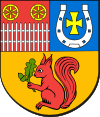 reprezentowana przez Wójt Gminy Jarocinw postępowaniu o udzielenie zamówienia publicznego na:„Dostawę i montaż instalacji kolektorów słonecznych, 
instalacji fotowoltaicznych, kotłów na biomasę oraz pomp ciepła 
na terenie Gminy Jarocin”(Znak postępowania: IŚM.271.2.2019)ZATWIERDZAMWójt Gminy Jarocin – Zbigniew Walczak……………………………….………….………..(podpis Kierownika Zamawiającego)Jarocin, 15.04.2019 r.Nazwa oraz adres Zamawiającego.	Gmina Jarocin zwana dalej „Zamawiającym”Jarocin 159, 37-405 Jarocin, województwo podkarpackieNIP 602 00 18 288 , REGON 830409399tel. +48 (15) 871-31-41,Elektroniczna Skrzynka Podawcza: 8651556547  znajdująca się na platformie ePUAP pod adresem https://epuap.gov.pl/wps/portalAdres poczty elektronicznej: jarocin@kki.plStrona internetowa (BIP): http://jarocin.bip.gmina.plGodziny urzędowania Urzędu Gminy w Jarocinie:Poniedziałek, Środa, Czwartek, Piątek od 7:00 do 15:00 Wtorek od 8:00 do 16:00 z wyłączeniem dni ustawowo wolnych od pracy.Podstawa prawna udzielenia zamówienia.Postępowanie o udzielenie zamówienia publicznego prowadzone jest w trybie przetargu nieograniczonego, na podstawie ustawy z dnia 29 stycznia 2004 r. Prawo zamówień publicznych (t. j. Dz. U. z 2018 r., poz. 1986 z późn. zm.) oraz aktów wykonawczych wydanych na jej podstawie.Wartość zamówienia.Wartość zamówienia jest większa od kwoty określonej w przepisach wydanych 
na podstawie art. 11 ust. 8 ustawy z dnia 29 stycznia 2004 r. Prawo zamówień publicznych w odniesieniu do dostaw i usług.Słownik.Użyte w niniejszej Specyfikacji istotnych warunków zamówienia (oraz 
w załącznikach) terminy mają następujące znaczenie:„ustawa Pzp” – ustawa z dnia 29 stycznia 2004 r. Prawo zamówień publicznych (t. j. Dz. U. z 2018 r., poz. 1986 z późn. zm.),„SIWZ” – niniejsza Specyfikacja Istotnych Warunków Zamówienia, „zamówienie” – zamówienie publiczne, którego przedmiot został opisany 
w Rozdziale 4 niniejszej SIWZ,„postępowanie” – postępowanie o udzielenie zamówienia publicznego, którego dotyczy niniejsza SIWZ,„Zamawiający” – Gmina Jarocin,„Wykonawca” – należy przez to rozumieć osobę fizyczną, osobę prawną albo jednostkę organizacyjną nieposiadającą osobowości prawnej, która ubiega się o udzielenie zamówienia publicznego, złożyła ofertę lub zawarła umowę 
w sprawie zamówienia publicznego,„JEDZ” – Jednolity Europejski Dokument Zamówienia sporządzony zgodnie 
z wzorem standardowego formularza określonego w rozporządzeniu wykonawczym Komisji Europejskiej wydanym na podstawie art. 59 
ust. 2 dyrektywy 2014/24/UE oraz art. 80 ust. 3 dyrektywy 2014/25/UE,„RODO” - rozporządzenie  Parlamentu  Europejskiego  i  Rady  (UE)  2016/679  z  dnia  27  kwietnia 2016  r.  w  sprawie  ochrony  osób  fizycznych  w  związku  z  przetwarzaniem  danych  osobowych i  w sprawie swobodnego  przepływu  takich danych  oraz uchylenia  dyrektywy  95/46/WE (ogólne rozporządzenie o ochronie danych) (Dz. Urz. UE L 119 z 04.05.2016, str. 1),„miniPortal”– narzędzie umożliwiające  komunikację  elektroniczną  
między  Zamawiającym i   Wykonawcami,   w   szczególności   
elektroniczne   składanie   ofert   oraz   oświadczeń, w tym JEDZ, w zgodzie 
z wymogami określonymi przez dyrektywy UE dostępne na stronie https://www.miniportal.uzp.gov.pl. Wykonawca jest zobowiązany 
do zapoznanie się z instrukcją korzystania z miniPortalu. (https://miniportal.uzp.gov.pl/InstrukcjaUzytkownikaSystemuMiniPortalePUAP.pdf)  i postępowania zgodnie z jej postanowieniami z uwzględnieniem zapisów niniejszej SIWZ.„ePUAP”– elektroniczna platforma usług Administracji Publicznej 
oferująca  w szczególności dostęp do formularzy umożliwiających komunikację Wykonawcy z Zamawiającym.„kwalifikowany  podpis elektroniczny” – podpis  elektroniczny składany 
z wykorzystaniem certyfikatu wystawionego przez  dostawcę  kwalifikowanej usługi zaufania w rozumieniu ustawy z dnia 5 września 2016 r. o usługach zaufania oraz identyfikacji elektronicznej (Dz. U. z 2016 r. poz. 1579 ze zm.).Wykonawca powinien dokładnie zapoznać się z niniejszą SIWZ i złożyć ofertę zgodnie z jej wymaganiami.Postępowanie oznaczone jest znakiem: IŚM.271.2.2019Wykonawcy powinni we wszelkich kontaktach z Zamawiającym powoływać się na wyżej podane oznaczenie.Zamawiający informuje, iż zamówienie realizowane jest w ramach projektu 
„Wykorzystanie odnawialnych źródeł energii szansą na poprawę jakości środowiskanaturalnego w gminie Jarocin”, który jest współfinansowany ze środków Europejskiego Funduszu Rozwoju Regionalnego w ramach Regionalnego Programu Operacyjnego Województwa Podkarpackiego na lata 2014-2020, Oś priorytetowa III Czysta energia, działanie 3.1 Rozwój OZE – projekty parasolowe, 
nabór nr RPPK.03.01.00-IZ.00-18-001/16. Numer wniosku SL2014: PPK.03.01.00- 18-0020/17.Przedmiotem zamówienia jest dostawa i montaż instalacji kolektorów słonecznych, instalacji fotowoltaicznych, kotłów na biomasę oraz pomp ciepła na terenie Gminy Jarocin, która jest realizowana w ramach projektu „Wykorzystanie odnawialnych źródeł energii szansą na poprawę jakości środowiskanaturalnego w gminie Jarocin”.Zamawiający zgodnie z art. 36aa ust. 1 ustawy Pzp dopuszcza składanie ofert częściowych z podziałem na 3 części, jak poniżej:część 1 zamówienia – „Dostawa i montaż instalacji kolektorów słonecznych oraz instalacji fotowoltaicznych na terenie Gminy Jarocin”, obejmująca: w zakresie instalacji kolektorów słonecznych:dostawę i montaż w oparciu o posiadaną przez Zamawiającego dokumentację techniczną 628 zestawów instalacji kolektorów słonecznych montowanych na budynkach mieszkalnych osób fizycznych, w tym:463 zestawów (w skład, którego  wchodzi: 2 kolektory i zasobnik 200 dm3),148 zestawów (w skład, którego  wchodzi: 3 kolektory i zasobnik 300 dm3),17 zestawów (w skład, którego wchodzi: 4 kolektory i zasobnik 400 dm3),demontaż istniejącego podgrzewacza c.w.u. i odłączenie go od istniejącej instalacji (zdemontowany podgrzewacz pozostaje w dyspozycji właściciela obiektu),montaż nowego podgrzewacza c.w.u. wraz z zaworem mieszającym 
i wbudowanie go w obieg instalacji c.w.u.,montaż i izolacja rurociągów między kolektorami, grupą pompową, 
a podgrzewaczem c.w.u.,montaż grupy pompowej,montaż czujników temperatury w kolektorach słonecznych 
i w zbiorniku,podłączenie istniejącego źródła ciepła do podgrzewacza c.w.u.,przepłukanie płynem solarnym i przeprowadzenie prób szczelności instalacji solarnej,napełnienie, odpowietrzenie i odpowiednie wyregulowanie przepływu cieczy oraz ustalenie prawidłowego ciśnienia wg instrukcji producenta kolektorów słonecznych,wykończenie co najmniej zgodnie ze stanem pierwotnym okolic przejść instalacji (tynk / ocieplenie, przejścia przez ściany, stropy, dach) oraz skuteczne zabezpieczenie przed wpływem warunków atmosferycznych miejsc na zewnątrz obiektu, gdzie prowadzone były prace montażowe,zaprogramowanie i uruchomienie układu automatyki wraz 
z podłączeniem modemu komunikacyjnego do regulatora 
i przytwierdzenie go do ściany obok grupy pompowej,przeszkolenie użytkownika instalacji w obsłudze zastosowanych urządzeń. Każde urządzenie powinno posiadać załączoną Dokumentację Techniczno – Ruchową, instrukcję obsługi oraz ogólny schemat instalacji,inne elementy ujęte w załączniku nr 1aa do SIWZ i Projekcie umowy stanowiącym załącznik Nr 2a do SIWZ.w zakresie instalacji fotowoltaicznych:dostawę i montaż w oparciu o posiadaną przez Zamawiającego dokumentację techniczną 270 zestawów instalacji fotowoltaicznych montowanych na budynkach mieszkalnych osób fizycznych, w tym:2 zestawy instalacji fotowoltaicznych składających się z max. 4 szt. paneli fotowoltaicznych o mocy min. 1,08 kWp,2 zestawy instalacji fotowoltaicznych składających się z max. 6 szt. paneli fotowoltaicznych o mocy min. 1,62 kWp,21 zestawów instalacji fotowoltaicznych składających się z max. 8 szt. paneli fotowoltaicznych o mocy min. 2,16 kWp,5 zestawów instalacji fotowoltaicznych składających się z max. 10 szt. paneli fotowoltaicznych o mocy min. 2,7 kWp,236 zestawów instalacji fotowoltaicznych składających się z max. 12 szt. paneli fotowoltaicznych o mocy min. 3,24 kWp,1 zestaw instalacji fotowoltaicznej składający się z max. 14 szt. paneli fotowoltaicznych o mocy min. 3,78 kWp,2 zestawy instalacji fotowoltaicznych składający się z max. 16 szt. paneli fotowoltaicznych o mocy min. 4,32 kWp,1 zestaw instalacji fotowoltaicznej składający się z max. 20 szt. paneli fotowoltaicznych o mocy min. 5,4 kWp,montaż inwertera,instalacja prądu stałego DC,instalacja prądu zmiennego AC,zabezpieczenie przeciwporażeniowe, przepięciowe,instalacja uziemień i połączeń wyrównawczych,wykonanie prób, badań i rozruchów instalacji fotowoltaicznej,przeszkolenie użytkowników co do zasad prawidłowej eksploatacji instalacji fotowoltaicznej wraz z opracowaniem szczegółowych instrukcji obsługi i ich przekazaniem użytkownikom,wykonanie dokumentacji zgłoszeniowej do dostawcy energii elektrycznej,inne elementy ujęte w załączniku nr 1ab do SIWZ i Projekcie umowy stanowiącym załącznik Nr 2a do SIWZ.część 2 zamówienia – „Dostawa i montaż kotłów na biomasę 
w budynkach mieszkalnych na terenie Gminy Jarocin”, obejmująca: dostawę i montaż w oparciu o posiadaną przez Zamawiającego dokumentację techniczną 67 szt. kotłów na biomasę (pellet) do ogrzewania budynków w budynkach mieszkalnych wraz z osprzętem, w tym:18 szt. o mocy grzewczej min. 15 kW35 szt. o mocy grzewczej min. 20 kW,14 szt. o mocy grzewczej min. 25 kW,wykonanie montażu czopucha do komina,zamontowanie zabezpieczeń instalacji,wykonanie podłączenia kotła do instalacji centralnego ogrzewania,wykonanie podłączenia kotła do instalacji c. w. u,wykonanie montażu pomp obiegowych,wykonanie montażu układu sterująco-regulującego,wykonanie prób, badań i rozruchów instalacji kotłowni na biomasę,odtworzenie do stanu pierwotnego wszelkich naruszonych powierzchni, elementów konstrukcyjnych oraz innych elementów uszkodzonych bądź naruszonych w wyniku montażu instalacji,przeszkolenie użytkowników co do zasad prawidłowej eksploatacji zamontowanego kotła na biomasę wraz z opracowaniem szczegółowych instrukcji obsługi i ich przekazaniem użytkownikom,inne elementy ujęte w załączniku nr 1b do SIWZ i Projekcie umowy stanowiącym załącznik Nr 2b do SIWZ.część 3 zamówienia – „Dostawa i montaż pomp ciepła w budynkach mieszkalnych zlokalizowanych na terenie Gminy Jarocin”, obejmująca: dostawę i montaż w oparciu o posiadaną przez Zamawiającego dokumentację techniczną 70 szt. pomp ciepła służących do przygotowywania CWU o minimalnej mocy cieplnej 2,85 kW montowanych w budynkach mieszkalnych osób fizycznych,montaż kanałów powietrznych,podłączenie podgrzewacza c.w.u. (pompy ciepła) do istniejącej instalacji c.w.u., cyrkulacji c.w.u. i z. w.,montaż armatury, urządzeń i pozostałych elementów wg schematu technologicznego,instalacja układu sterującegowykonanie płukania oraz prób ciśnieniowych instalacjinapełnienie instalacjiuruchomienie instalacjiprzeszkolenie użytkowników co do zasad prawidłowej eksploatacji wykonanych pomp ciepła do c. w. u. wraz z opracowaniem szczegółowych instrukcji obsługi i ich przekazaniem użytkownikom,uzupełnienie i uszczelnienie ubytków po przejściach przewodów, wykonanie przewodów instalacji wody zimnej, ciepłej c.o. 
i elektrycznych niezbędnych do połączenia z projektowanym systemem.inne elementy ujęte w załączniku nr 1c do SIWZ oraz Projekcie umowy stanowiącym załącznik Nr 2c do SIWZ.Szczegółowy zakres prac (Opis Przedmiotu Zamówienia) zawarty jest w:załączniku Nr 1aa do SIWZ (część 1 zamówienia – kolektory słoneczne),załączniku Nr 1ab do SIWZ (część 1 zamówienia–instalacje fotowoltaiczne).  załączniku Nr 1b do SIWZ (część 2 zamówienia – kotły na biomasę).załączniku Nr 1c do SIWZ (część 3 zamówienia – pompy ciepła do CWU).Rozwiązania równoważne.W przypadku użycia w SIWZ lub załącznikach odniesień do norm, europejskich ocen technicznych, aprobat, specyfikacji technicznych i systemów referencji technicznych, o których mowa w art. 30 ust. 1 pkt 2 i ust. 3 pzp zamawiający dopuszcza rozwiązania równoważne opisywanym. Wykonawca analizując dokumentację projektową powinien założyć, że każdemu odniesieniu o którym mowa w art. 30 ust. 1 pkt 2 i ust. 3 pzp użytemu w dokumentacji projektowej towarzyszy wyraz „lub równoważne".W przypadku, gdy w SIWZ lub załącznikach zostały użyte znaki towarowe, oznacza to, że są podane przykładowo i określają jedynie minimalne oczekiwane parametry jakościowe oraz wymagany standard. Wykonawca może zastosować materiały lub urządzenia równoważne, lecz o parametrach technicznych i jakościowych podobnych lub lepszych, których zastosowanie w żaden sposób nie wpłynie negatywnie na prawidłowe funkcjonowanie rozwiązań przyjętych w dokumentacji projektowej. Wykonawca, który zastosuje urządzenia lub materiały równoważne będzie obowiązany wykazać, że zastosowane przez niego urządzenia i materiały spełniają wymagania określone przez zamawiającego.Użycie w SIWZ lub załącznikach oznakowania w rozumieniu art. 2 pkt 16 ustawy oznacza, że zamawiający akceptuje także wszystkie inne oznakowania potwierdzające, że dane roboty budowlane, dostawy lub usługi spełniają równoważne wymagania. W przypadku, gdy wykonawca z przyczyn od niego niezależnych nie może uzyskać określonego przez zamawiającego oznakowania lub oznakowania potwierdzającego, że dane roboty budowlane, dostawy lub usługi spełniają równoważne wymagania, zamawiający w terminie przez siebie wyznaczonym akceptuje inne odpowiednie środki dowodowe, w szczególności dokumentację techniczną producenta, o ile dany wykonawca udowodni, że roboty budowlane, dostawy lub usługi, które mają zostać przez niego wykonane, spełniają wymagania określonego oznakowania lub określone wymagania wskazane przez zamawiającego.Użycie w SIWZ lub załącznikach wymogu posiadania certyfikatu wydanego przez jednostkę oceniającą zgodność lub sprawozdania z badań przeprowadzonych przez tę jednostkę jako środka dowodowego potwierdzającego zgodność z wymaganiami lub cechami określonymi w opisie przedmiotu zamówienia, kryteriach oceny ofert lub warunkach realizacji zamówienia oznacza, że zamawiający akceptuje również certyfikaty wydane przez inne równoważne jednostki oceniające zgodność. Zamawiający akceptuje także inne odpowiednie środki dowodowe, w szczególności dokumentację techniczną producenta, w przypadku gdy dany wykonawca nie ma ani dostępu do certyfikatów lub sprawozdań z badań, ani możliwości ich uzyskania w odpowiednim terminie, o ile ten brak dostępu nie może być przypisany danemu wykonawcy, oraz pod warunkiem że dany wykonawca udowodni, że wykonywane przez niego roboty budowlane, dostawy lub usługi spełniają wymogi lub kryteria określone w opisie przedmiotu zamówienia, kryteriach oceny ofert lub warunkach realizacji zamówienia.Jeżeli w opisie przedmiotu zamówienia ujęto zapis wynikający z KNR lub KNNR wskazujący na konieczność wykorzystywania przy realizacji zamówienia konkretnego sprzętu o konkretnych parametrach zamawiający dopuszcza używanie innego sprzętu o ile zapewni to osiągnięcie zakładanych parametrów projektowych i nie spowoduje ryzyka niezgodności wykonanych prac z dokumentacją projektową.Zamawiający nie zastrzega obowiązku osobistego wykonania przez Wykonawcę kluczowych części zamówienia w zakresie przedmiotu zamówienia.Zamawiający nie przewiduje udzielenie zamówień, o których mowa w art. 67 ust. 1 pkt. 6 i 7 ustawy Pzp.Nazwa/y i kod/y Wspólnego Słownika Zamówień: (CPV):w zakresie części 1 zamówienia:09331100-9 Kolektory słoneczne do produkcji ciepła,45300000-0 Roboty instalacyjne w budynkach,45330000-9 Roboty instalacyjne wodno-kanalizacyjne i sanitarne,45332200-5 Roboty instalacyjne hydrauliczne,09100000-0 Paliwa,09300000-2 Energia elektryczna, cieplna, słoneczna i jądrowa.09331200-0 Słoneczne moduły fotoelektryczne,45311200-2 Roboty w zakresie instalacji elektrycznych,45310000-3 Roboty instalacyjne elektryczne,45315300-1 Instalacje zasilania elektrycznego,45317300-5 Elektryczne elektrycznych urządzeń rozdzielczych,45310000-3 Roboty instalacyjne elektryczne,w zakresie części 2 zamówienia:45331110-0 Instalowanie kotłów,45332200-5 Roboty instalacyjne hydrauliczne.w zakresie części 3 zamówienia:42511110-5 Pompy grzewcze,45300000-0 Roboty instalacyjne w budynkach,45330000-9 Roboty instalacyjne wodno-kanalizacyjne i sanitarne,45332200-5 Roboty instalacyjne hydrauliczne,42511000-1 Wymienniki ciepła i maszyny do skraplania powietrza lub innych gazów.Zamawiający wymaga, aby podczas montażu uwzględnić wymagania osób niepełnosprawnych i dostępność dla nich elementów sterujących (montaż przeprowadzić w sposób zapewniający możliwość wykonywania czynności obsługowych dla osób niepełnosprawnych w szczególności poruszających się 
na wózkach inwalidzkich).Wykonawca jest zobowiązany wykonać zamówienie w zakresie wszystkich 
3 części zamówienia od dnia zawarcia umowy  do dnia 31.08.2020 r. Zamawiający wymaga, aby wykonanie instalacji kolektorów słonecznych lub instalacji fotowoltaicznych lub kotłów na biomasę lub pomp ciepła w ramach jednego budynku mieszkalnego nie trwało dłużej niż 3 dni robocze następujące po sobie (3 dni dla każdej instalacji). Nie dopuszcza się, aby bez uzasadnionej przyczyny Wykonawca przerwał rozpoczętą robotę w zakresie jednego budynku.O udzielenie zamówienia mogą ubiegać się Wykonawcy, którzy nie podlegają wykluczeniu oraz spełniają określone przez Zamawiającego warunki udziału 
w postępowaniu.O udzielenie zamówienia mogą ubiegać się Wykonawcy, którzy spełniają warunki dotyczące:kompetencji lub uprawnień do prowadzenia określonej działalności zawodowej, o ile wynika to z odrębnych przepisów:Zamawiający nie określa warunku w ww. zakresie.sytuacja ekonomicznej lub finansowej.Zamawiający nie określa warunku w ww. zakresie.zdolności technicznej lub zawodowej.Zamawiający określa, że ww. warunek zostanie spełniony, jeśli wykonawca wykaże, że w okresie ostatnich 5 lat przed upływem terminu składania ofert (a jeżeli okres prowadzenia działalności jest krótszy – w tym okresie), wykonał (a w przypadku świadczeń okresowych lub ciągłych nadal wykonuje)  należycie: w zakresie części 1 zamówienia:co najmniej jedno zamówienie polegające na dostawie wraz 
z montażem instalacji kolektorów słonecznych do podgrzewania ciepłej wody użytkowej w ilości min. 200 instalacji (zestawów) – w ramach jednego kontraktuico najmniej jedno zamówienie polegające na dostawie wraz 
z montażem instalacji fotowoltaicznych na budynkach w ilości min. 100 instalacji – w ramach jednego kontraktu,w zakresie części 2 zamówienia:co najmniej jedno zamówienie polegające na dostawie wraz z montażem kotłów lub pieców centralnego ogrzewania w budynkach w ilości min. 30 kotłów lub pieców centralnego ogrzewania – w ramach jednego kontraktu,w zakresie części 3 zamówienia:co najmniej jedno zamówienie polegające na dostawie wraz z montażem instalacji pomp ciepła do podgrzewania ciepłej wody użytkowej w ilości min. 30 instalacji (zestawów) – w ramach jednego kontraktu,UWAGA:Zamawiający może, na każdym etapie postępowania, uznać, że Wykonawca nie posiada wymaganych zdolności, jeżeli zaangażowanie zasobów technicznych lub zawodowych wykonawcy w inne przedsięwzięcia gospodarcze Wykonawcy może mieć negatywny wpływ na realizację zamówienia (art. 22d ust. 2 ustawy Pzp).Sposób wykazania warunków udziału w postępowaniu wskazano w rozdziale 
8 SIWZ.Z postępowania o udzielenie zamówienia wyklucza się Wykonawcę, w stosunku, do którego zachodzi którakolwiek z okoliczności, o których mowa w art. 24 ust. 1 pkt 12–23 ustawy Pzp.Zamawiający przewiduje podstawy wykluczenia wskazane w art. 24 ust. 5 pkt 1, 2, 4 i 8 ustawy Pzp.Wykluczenie Wykonawcy następuje zgodnie z art. 24 ust. 7 ustawy Pzp.Wykonawca, który podlega wykluczeniu na podstawie art. 24 ust. 1 pkt 13 i 14 oraz pkt 16–20, a także art. 24 ust. 5 pkt 1, 2, 4 i 8 ustawy Pzp, może przedstawić dowody na to, że podjęte przez niego środki są wystarczające do wykazania jego rzetelności, w szczególności udowodnić naprawienie szkody wyrządzonej przestępstwem lub przestępstwem skarbowym, zadośćuczynienie pieniężne za doznaną krzywdę lub naprawienie szkody, wyczerpujące wyjaśnienie stanu faktycznego oraz współpracę z organami ścigania oraz podjęcie konkretnych środków technicznych, organizacyjnych i kadrowych, które są odpowiednie dla zapobiegania dalszym przestępstwom lub przestępstwom skarbowym lub nieprawidłowemu postępowaniu Wykonawcy. Przepisu zdania pierwszego nie stosuje się, jeżeli wobec Wykonawcy, będącego podmiotem zbiorowym, orzeczono prawomocnym wyrokiem sądu zakaz ubiegania się o udzielenie zamówienia oraz nie upłynął określony w tym wyroku okres obowiązywania tego zakazu. Wykonawca nie podlega wykluczeniu, jeżeli Zamawiający, uwzględniając wagę 
i szczególne okoliczności czynu Wykonawcy, uzna za wystarczające dowody przedstawione na podstawie pkt. 7.4 SIWZ.Zamawiający może wykluczyć Wykonawcę na każdym etapie postępowania 
(art. 24 ust. 12 ustawy Pzp).Sposób wykazania braku podstaw wykluczenia wskazano w rozdziale 8 SIWZ.Wykonawca zobowiązany jest złożyć razem z ofertą, za pośrednictwem miniPortalu: https://miniportal.uzp.gov.pl, aktualne na dzień składania ofert oświadczenie stanowiące wstępne potwierdzenie, że Wykonawca:nie podlega wykluczeniu,spełnia warunki udziału w postępowaniu.Oświadczenie, o którym mowa w pkt 8.1 SIWZ Wykonawca zobowiązany jest złożyć w formie jednolitego dokumentu sporządzonego zgodnie z wzorem standardowego formularza określonego w rozporządzeniu wykonawczym Komisji Europejskiej 2016/7 z dnia 5 stycznia 2016 r.  wydanym na podstawie art. 59 ust. 2 dyrektywy 2014/24/UE, zwanego dalej „Jednolitym Dokumentem” lub „JEDZ”. – wg załącznika 4 do SIWZ.Informacje dotyczące Jednolitego DokumentuWykonawca w terminie 3 dni od dnia zamieszczenia na stronie internetowej Zamawiającego informacji, o których mowa w art. 86 ust. 5 ustawy (informacji 
z otwarcia ofert), jest zobowiązany do przekazania Zamawiającemu oświadczenia o przynależności albo braku przynależności do tej samej grupy kapitałowej, 
o której mowa w art. 24 ust. 1 pkt. 23 ustawy Pzp. W przypadku przynależności do tej samej grupy kapitałowej Wykonawca może złożyć wraz z oświadczeniem dokumenty bądź informacje potwierdzające, że powiązania z innym Wykonawcą nie prowadzą do zakłócenia konkurencji w postępowaniu. Wzór oświadczenia stanowi Załącznik Nr 5 do SIWZ. Zamawiający przed udzieleniem zamówienia, wezwie Wykonawcę, którego oferta została oceniona najwyżej, do złożenia w wyznaczonym, nie 
krótszym niż 10 dni, terminie aktualnych na dzień złożenia oświadczeń lub dokumentów, potwierdzających okoliczności, o których mowa w art. 25 ust. 1 ustawy Pzp.Jeżeli jest to niezbędne do zapewnienia odpowiedniego przebiegu postępowania 
o udzielenie zamówienia, Zamawiający może na każdym etapie postępowania wezwać Wykonawców do złożenia wszystkich lub niektórych oświadczeń lub dokumentów potwierdzających, że nie podlegają wykluczeniu oraz spełniają warunki udziału w postępowaniu, a jeżeli zachodzą uzasadnione podstawy 
do uznania, że złożone uprzednio oświadczenia lub dokumenty nie są już aktualne, do złożenia aktualnych oświadczeń lub dokumentów.Zamawiający, zgodnie z art. 24aa ustawy Pzp, w pierwszej kolejności dokona oceny ofert, a następnie zbada czy Wykonawca, którego oferta została oceniona jako najkorzystniejsza nie podlega wykluczeniu oraz spełnia warunki udziału w postępowaniu.Na wezwanie Zamawiającego z art. 26 ust. 1 ustawy Pzp, Wykonawca zobowiązany jest złożyć następujące oświadczenia lub dokumenty:W celu potwierdzenia spełniania przez Wykonawcę warunków udziału w postępowaniu, o których mowa w rozdziale 6 niniejszej SIWZ:wykaz dostaw wykonanych, a w przypadku świadczeń okresowych lub ciągłych również wykonywanych, w okresie ostatnich 5 lat przed upływem terminu składania ofert, a jeżeli okres prowadzenia działalności jest krótszy – w tym okresie, wraz z podaniem ich wartości, przedmiotu, dat wykonania i podmiotów, na rzecz których dostawy zostały wykonane, oraz załączeniem dowodów określających czy te dostawy zostały wykonane lub są wykonywane należycie, przy czym dowodami, o których mowa, są referencje bądź inne dokumenty wystawione przez podmiot, na rzecz którego dostawy były wykonywane, a w przypadku świadczeń okresowych lub ciągłych są wykonywane, a jeżeli z uzasadnionej przyczyny o obiektywnym charakterze Wykonawca nie jest w stanie uzyskać tych dokumentów – oświadczenie Wykonawcy; w przypadku świadczeń okresowych lub ciągłych nadal wykonywanych referencje bądź inne dokumenty potwierdzające ich należyte wykonywanie powinny być wydane nie wcześniej niż 3 miesiące przed upływem terminu składania ofert zgodnie z wzorem stanowiącym Załącznik nr 6 do SIWZ.W celu potwierdzenia braku podstaw do wykluczenia Wykonawcy 
z udziału w postępowaniu, o których mowa w rozdziale 7 niniejszej SIWZ:informacji z Krajowego Rejestru Karnego w zakresie określonym w art. 24 ust. 1 pkt 13, 14 i 21 ustawy, wystawionej nie wcześniej niż 6 miesięcy przed upływem terminu składania ofert;zaświadczenia właściwego naczelnika urzędu skarbowego potwierdzającego, że wykonawca nie zalega z opłacaniem podatków, wystawionego nie wcześniej niż 3 miesiące przed upływem terminu składania ofert, lub innego dokumentu potwierdzającego, że wykonawca zawarł porozumienie z właściwym organem podatkowym w sprawie spłat tych należności wraz z ewentualnymi odsetkami lub grzywnami, w szczególności uzyskał przewidziane prawem zwolnienie, odroczenie lub rozłożenie na raty zaległych płatności lub wstrzymanie w całości wykonania decyzji właściwego organu;zaświadczenia właściwej terenowej jednostki organizacyjnej Zakładu Ubezpieczeń Społecznych lub Kasy Rolniczego Ubezpieczenia Społecznego albo innego dokumentu potwierdzającego, że wykonawca nie zalega z opłacaniem składek na ubezpieczenia społeczne lub zdrowotne, wystawionego nie wcześniej niż 3 miesiące przed upływem terminu składania ofert lub innego dokumentu potwierdzającego, że wykonawca zawarł porozumienie z właściwym organem w sprawie spłat tych należności wraz z ewentualnymi odsetkami lub grzywnami, 
w szczególności uzyskał przewidziane prawem zwolnienie, odroczenie lub rozłożenie na raty zaległych płatności lub wstrzymanie w całości wykonania decyzji właściwego organu;odpisu z właściwego rejestru lub z centralnej ewidencji i informacji 
o działalności gospodarczej, jeżeli odrębne przepisy wymagają wpisu 
do rejestru lub ewidencji, w celu potwierdzenia braku podstaw 
do wykluczenia na podstawie art. 24 ust. 5 pkt. 1) ustawy Pzp;oświadczenia wykonawcy o braku wydania wobec niego prawomocnego wyroku sądu lub ostatecznej decyzji administracyjnej o zaleganiu 
z uiszczaniem podatków, opłat lub składek na ubezpieczenia społeczne lub zdrowotne albo – w przypadku wydania takiego wyroku lub decyzji – dokumentów potwierdzających dokonanie płatności tych należności, wraz z ewentualnymi odsetkami lub grzywnami lub zawarcie wiążącego porozumienia w sprawie spłat tych należności - sporządzonego według wzoru stanowiącego Załącznik Nr 7 do SIWZ;oświadczenia wykonawcy o braku orzeczenia wobec niego tytułem środka zapobiegawczego zakazu ubiegania się o zamówienia publiczne 
- sporządzonego według wzoru stanowiącego Załącznik Nr 7 do SIWZ;oświadczenia wykonawcy o niezaleganiu z opłacaniem podatków 
i opłat lokalnych, o których mowa w ustawie z dnia 12 stycznia 1991 r. 
o podatkach i opłatach lokalnych (Dz. U. z 2018 r. poz. 1445 ze zm.), zgodnie z wzorem stanowiącym z Załącznik nr 7 do SIWZ.W celu potwierdzenia spełniania przez oferowane dostawy wymagań określonych przez Zamawiającego:	w zakresie części 1 zamówienia:certyfikat SOLAR KEYMARK lub certyfikat zgodności z normą PN-EN 12975-1 (lub równoważną) lub z normą PN-EN 12975-2 
(lub równoważną) lub z normą PN-EN ISO 9806 (lub równoważną) wydany przez właściwą jednostkę certyfikującą;karta techniczna kolektora i zasobnika obejmująca informacje potwierdzające spełnianie przez te urządzenia parametrów zawartych w szczegółowym opisie przedmiotu zamówienia stanowiącym załącznik Nr 1aa do SIWZ, zgodnie z pkt. 6 ( dla kolektora) i pkt. 10 (dla zasobnika) projektu.certyfikat potwierdzający zgodność modułu PV z normą PN-EN 61215 lub PN-EN 61646 lub z normami równoważnymi wydany przez jednostkę oceniającą zgodność zgodnie z art. 30b ust. 1 ustawy Pzp.karty techniczne modułu fotowoltaicznego i inwertera obejmujące informacje potwierdzające spełnianie przez te urządzenia parametrów zawartych w szczegółowym opisie przedmiotu zamówienia stanowiącym załącznik Nr 1ab do SIWZ, zgodnie z rozdział 4, lit. f), pkt. 1) projektu (dla modułu) i pkt 3) (dla inwertera).w zakresie części 2 zamówienia:certyfikat oraz raport z badań potwierdzający zgodność kotła z normą PN-EN 303-5:2012 (lub równoważną) oraz certyfikat potwierdzający spełnianie wymagań klasy 5 kotła - wydany przez jednostkę oceniającą zgodność zgodnie z art. 30b ust. 1 ustawy Pzp,karta techniczna kotła na biomasę obejmująca informacje potwierdzające spełnianie przez piec parametrów zawartych 
w szczegółowym opisie przedmiotu zamówienia stanowiącym załącznik Nr 1b do SIWZ, zgodnie z pkt. 8 projektu,w zakresie części 3 zamówienia:karta techniczna pompy ciepła do przygotowania CWU obejmująca informacje potwierdzające spełnianie przez pompę parametrów zawartych w szczegółowym opisie przedmiotu zamówienia stanowiącym załącznik Nr 1c do SIWZ zgodnie z pkt. 6.1 projektu,certyfikat potwierdzający zgodność pomp ciepła z normą PN-EN 16147:2017-04 lub równoważną wydany przez jednostkę oceniającą zgodność zgodnie z art. 30b ust. 1 ustawy Pzp.W zakresie oznakowania w rozumieniu art. 2 pkt 16 ustawy Pzp 
- Zamawiający informuje, że w przypadku gdy Wykonawca z przyczyn od niego niezależnych nie może uzyskać określonego przez Zamawiającego oznakowania lub oznakowania potwierdzającego, że dane roboty budowlane, dostawy lub usługi spełniają równoważne wymagania, Zamawiający 
w terminie przez siebie wyznaczonym akceptuje inne odpowiednie środki dowodowe, w szczególności dokumentację techniczną producenta, o ile dany Wykonawca udowodni, że roboty budowlane, dostawy lub usługi, które mają zostać przez niego wykonane, spełniają wymagania określonego oznakowania lub określone wymagania wskazane przez Zamawiającego 
(art. 30a ust. 4 ustawy Pzp).W zakresie certyfikatów i raportów z badań wydawanych przez jednostki oceniające zgodność Zamawiający informuje, że akceptuje odpowiednie środki dowodowe, w szczególności dokumentację techniczną producenta, 
w przypadku, gdy dany Wykonawca nie ma ani dostępu do certyfikatów lub sprawozdań z badań, ani możliwości ich uzyskania w odpowiednim terminie, o ile ten brak dostępu nie może być przypisany danemu Wykonawcy, oraz pod warunkiem że dany Wykonawca udowodni, że wykonywane przez niego roboty budowlane, dostawy lub usługi spełniają wymogi lub kryteria określone w opisie przedmiotu zamówienia, kryteriach oceny ofert lub warunkach realizacji zamówienia (art. 30 b ust. 4 ustawy Pzp).Jeżeli wykaz, oświadczenia lub inne złożone przez Wykonawcę dokumenty, 
o których mowa w pkt. 8.7.1 SIWZ budzą wątpliwości Zamawiającego, może on zwrócić się bezpośrednio do właściwego podmiotu, na rzecz którego dostawy były wykonane, o dodatkowe informacje lub dokumenty w tym zakresie.Jeżeli treść informacji przekazanych przez Wykonawcę w jednolitym europejskim dokumencie zamówienia, o którym mowa w pkt. 8.1-8.2 SIWZ, będzie odpowiadać zakresowi informacji, których Zamawiający wymaga poprzez żądanie dokumentów, Zamawiający może odstąpić od żądania tych dokumentów od Wykonawcy. W takim przypadku dowodem spełniania przez Wykonawcę warunków udziału w postępowaniu lub kryteriów selekcji oraz braku podstaw wykluczenia są odpowiednie informacje przekazane przez Wykonawcę lub odpowiednio przez podmioty, na których zdolnościach lub sytuacji Wykonawca polega na zasadach określonych w art. 22a ustawy Pzp, w jednolitym europejskim dokumencie zamówienia.Jeżeli Wykonawca ma siedzibę lub miejsce zamieszkania poza terytorium Rzeczypospolitej Polskiej, zamiast dokumentów, o których mowa w:pkt. 8.7.2 lit. a) SIWZ - składa informację z odpowiedniego rejestru albo                 w przypadku braku takiego rejestru, inny równoważny dokument wydany przez właściwy organ sądowy lub administracyjny kraju, w którym Wykonawca ma siedzibę lub miejsce zamieszkania lub miejsce zamieszkania ma osoba, której dotyczy informacja albo dokument, w zakresie określonym w art. 24 ust. 1 pkt 13), 14) i 21) ustawy Pzp;pkt 8.7.2 lit. b) - d) SIWZ - składa dokument lub dokumenty wystawione w kraju, w którym Wykonawca ma siedzibę lub miejsce zamieszkania, potwierdzające odpowiednio, że:nie zalega z opłacaniem podatków, opłat, składek na ubezpieczenie społeczne lub zdrowotne albo że zawarł porozumienie z właściwym organem w sprawie spłat tych należności wraz z ewentualnymi odsetkami lub grzywnami, w szczególności uzyskał przewidziane prawem zwolnienie, odroczenie lub rozłożenie na raty zaległych płatności lub wstrzymanie w całości wykonania decyzji właściwego organu, nie otwarto jego likwidacji ani nie ogłoszono upadłości, Dokumenty, o których mowa w pkt. 8.10 lit. a) i lit. b) tiret drugi SIWZ, powinny być wystawione nie wcześniej niż 6 miesięcy przed upływem terminu składania ofert. Dokument, o którym mowa w pkt. 8.10 lit. b) tiret pierwszy SIWZ, powinien być wystawiony nie wcześniej niż 3 miesiące przed upływem tego terminu.Jeżeli w kraju, w którym Wykonawca ma siedzibę lub miejsce zamieszkania lub miejsce zamieszkania ma osoba, której dokument dotyczy, nie wydaje się dokumentów, o których mowa w pkt. 8.10 SIWZ, zastępuje się je dokumentem zawierającym odpowiednio oświadczenie wykonawcy, ze wskazaniem osoby albo osób uprawnionych do jego reprezentacji, lub oświadczenie osoby, której dokument miał dotyczyć, złożone przed notariuszem lub przed organem sądowym, administracyjnym albo organem samorządu zawodowego lub gospodarczego właściwym ze względu na siedzibę lub miejsce zamieszkania wykonawcy lub miejsce zamieszkania tej osoby. Przepis pkt. 8.11 SIWZ stosuje się. W przypadku wątpliwości co do treści dokumentu złożonego przez Wykonawcę, Zamawiający może zwrócić się do właściwych organów odpowiednio kraju, w którym Wykonawca ma siedzibę lub miejsce zamieszkania lub miejsce zamieszkania ma osoba, której dokument dotyczy, o udzielenie niezbędnych informacji dotyczących tego dokumentu.Wykonawca mający siedzibę na terytorium Rzeczypospolitej Polskiej, w odniesieniu do osoby mającej miejsce zamieszkania poza terytorium Rzeczypospolitej Polskiej, której dotyczy dokument wskazany w 8.7.2 lit a) SIWZ, składa dokument, o którym mowa w pkt. 8.10 lit. a) SIWZ, w zakresie określonym w art. 24 ust. 1 pkt 14 i 21 ustawy Pzp. Jeżeli w kraju, w którym miejsce zamieszkania ma osoba, której dokument miał dotyczyć, nie wydaje się takich dokumentów, zastępuje się go dokumentem zawierającym oświadczenie tej osoby złożonym przed notariuszem lub przed organem sądowym, administracyjnym albo organem samorządu zawodowego lub gospodarczego właściwym ze względu na miejsce zamieszkania tej osoby. Przepis pkt 8.11 SIWZ zdanie pierwsze stosuje się.W przypadku wątpliwości co do treści dokumentu złożonego przez wykonawcę, zamawiający może zwrócić się do właściwych organów kraju, w którym miejsce zamieszkania ma osoba, której dokument dotyczy, o udzielenie niezbędnych informacji dotyczących tego dokumentu.W przypadku wskazania przez Wykonawcę dostępności oświadczeń lub dokumentów potwierdzających spełnianie warunków udziału w postępowaniu oraz brak podstaw wykluczenia, o których mowa w Rozdziale 8 SIWZ w formie elektronicznej pod określonymi adresami internetowymi ogólnodostępnych 
i bezpłatnych baz danych, Zamawiający pobiera samodzielnie z tych baz danych wskazane przez Wykonawcę oświadczenia lub dokumenty.W przypadku wskazania przez Wykonawcę oświadczeń lub dokumentów potwierdzających spełnianie warunków udziału w postępowaniu oraz brak podstaw wykluczenia, o których mowa w Rozdziale 8 SIWZ, które znajdują się w posiadaniu Zamawiającego, w szczególności oświadczeń lub dokumentów przechowywanych przez Zamawiającego zgodnie z art. 97 ust. 1 ustawy Pzp, Zamawiający w celu potwierdzenia okoliczności, o których mowa w art. 25 ust. 1 pkt. 1 i 3 ustawy Pzp, korzysta z posiadanych oświadczeń lub dokumentów, o ile są one aktualne. Dokumenty i oświadczenia, o których mowa w pkt 8.7.1 – 8.7.3 składane są 
w oryginale w postaci dokumentu elektronicznego lub w elektronicznej kopii dokumentu lub oświadczenia poświadczonej za zgodność z oryginałem.Poświadczenia za zgodność z oryginałem dokonuje odpowiednio Wykonawca, podmiot, na którego zdolnościach lub sytuacji polega Wykonawca, Wykonawcy wspólnie ubiegający się o udzielenie zamówienia publicznego albo podwykonawca, w zakresie dokumentów lub oświadczeń, które każdego z nich dotyczą.Poświadczenie za zgodność z oryginałem elektronicznej kopii dokumentu lub oświadczenia, o której mowa powyżej, następuje przy użyciu kwalifikowanego podpisu elektronicznego.Dokumenty lub oświadczenia sporządzone w języku obcym są składane wraz 
z tłumaczeniem na język polski.Wykonawca może w celu potwierdzenia spełniania warunków udziału 
w postępowaniu, w stosownych sytuacjach oraz w odniesieniu do zamówienia, lub jego części, polegać na zdolnościach technicznych lub zawodowych innych podmiotów, niezależnie od charakteru prawnego łączących go z nim stosunków prawnych.Wykonawca, który polega na zdolnościach lub sytuacji innych podmiotów, musi udowodnić zamawiającemu, że realizując zamówienie, będzie dysponował niezbędnymi zasobami tych podmiotów, w szczególności przedstawiając (WRAZ  Z OFERTĄ) zobowiązanie tych podmiotów do oddania mu do dyspozycji niezbędnych zasobów na potrzeby realizacji zamówienia.Zamawiający oceni, czy udostępniane Wykonawcy przez inne podmioty zdolności techniczne lub zawodowe, pozwalają na wykazanie przez wykonawcę spełniania warunków udziału w postępowaniu oraz zbada, czy nie zachodzą, wobec tego podmiotu podstawy wykluczenia, o których mowa w art. 24 ust. 1 pkt 13–22 
i art. 24 ust. 5 pkt 1), 2), 4) i 8) ustawy Pzp.W odniesieniu do warunków dotyczących wykształcenia, kwalifikacji zawodowych lub doświadczenia, wykonawcy mogą polegać na zdolnościach innych podmiotów, jeśli podmioty te zrealizują roboty budowlane lub usługi, do realizacji których te zdolności są wymagane (jeżeli dotyczy).Jeżeli zdolności techniczne lub zawodowe, na którego zdolnościach polega Wykonawca, nie potwierdzają spełnienia przez wykonawcę warunków udziału 
w postępowaniu lub zachodzą wobec tych podmiotów podstawy wykluczenia, zamawiający żąda, aby wykonawca w terminie określonym przez zamawiającego:zastąpił ten podmiot innym podmiotem lub podmiotami lubzobowiązał się do osobistego wykonania odpowiedniej części zamówienia, jeżeli wykaże zdolności techniczne lub zawodowe lub sytuację finansową lub ekonomiczną, o których mowa w pkt. 9.1 SIWZ.Zamawiający żąda od wykonawcy, który polega na zdolnościach lub sytuacji innych podmiotów na zasadach określonych w art. 22a ustawy Pzp, przedstawienia w odniesieniu do tych podmiotów dokumentów wymienionych w pkt. 8.7.2 SIWZ. W celu oceny czy Wykonawca polegając na zdolnościach lub sytuacji innych podmiotów na zasadach określonych w art. 22a ustawy Pzp, będzie dysponował niezbędnymi zasobami w stopniu umożliwiającym należyte wykonanie zamówienia publicznego oraz oceny, czy stosunek łączący Wykonawcę z tymi podmiotami gwarantuje rzeczywisty dostęp do ich zasobów, Zamawiający może żądać dokumentów, które określają w szczególności:zakres dostępnych Wykonawcy zasobów innego podmiotu;sposób wykorzystania zasobów innego podmiotu, przez Wykonawcę, przy wykonywaniu zamówienia publicznego;zakres i okres udziału innego podmiotu przy wykonywaniu zamówienia publicznego;czy podmiot, na zdolnościach którego Wykonawca polega w odniesieniu do warunków udziału w postępowaniu dotyczących doświadczenia, zrealizuje roboty budowlane lub usługi, których wskazane zdolności dotyczą.Wykonawca, który powołuje się na zasoby innych podmiotów, w celu wykazania braku istnienia wobec nich podstaw wykluczenia oraz spełniania, w zakresie, 
w jakim powołuje się na ich zasoby, warunków udziału w postępowaniu składa także JEDZ dotyczące tych podmiotów.Podwykonawcy.Wykonawca, który zamierza powierzyć wykonanie części zamówienia podwykonawcom, na etapie postępowania o udzielenia zamówienia publicznego: jest zobowiązany wypełnić część II sekcja D JEDZ oraz o ile jest to wiadome, podać firmy podwykonawców,nie jest zobowiązany do przedstawienia dla każdego podwykonawcy informacji wymaganych w części II sekcja A i B oraz części III JEDZ, (Zamawiający nie żąda także złożenia dokumentów wskazanych w pkt 8.7.2 SIWZ wobec podwykonawców wskazanych w części II sekcji D JEDZ)jest zobowiązany wskazać w formularzu ofertowym (Załącznik nr 3 do SIWZ) części zamówienia, których wykonanie zamierza powierzyć podwykonawcom oraz podać firmy podwykonawców (o ile są znane).Wykonawcy mogą wspólnie ubiegać się o udzielenie zamówienia. W takim przypadku Wykonawcy ustanawiają pełnomocnika do reprezentowania ich 
w postępowaniu o udzielenie zamówienia albo reprezentowania w postępowaniu 
i zawarcia umowy w sprawie zamówienia publicznego.W przypadku Wykonawców wspólnie ubiegających się o udzielenie zamówienia:żaden z nich nie może podlegać wykluczeniu z powodu niespełniania warunków, o których mowa w art. 24 ust. 1 i ust. 5 pkt 1, 2, 4 i 8 ustawy Pzp, natomiast spełnianie warunków udziału w postępowaniu Wykonawcy wykazują zgodnie z pkt 6.2 SIWZ. Zamawiający nie precyzuje szczególnego sposobu spełniania warunku przez Wykonawców wspólnie ubiegających się 
o udzielenie zamówienia.Jednolity Dokument, o którym mowa w pkt. 8.2 SIWZ składa każdy 
z Wykonawców wspólnie ubiegających się o zamówienie. Dokumenty 
te potwierdzają spełnianie warunków udziału w postępowaniu oraz brak podstaw wykluczenia w zakresie, w którym każdy z Wykonawców wykazuje spełnianie warunków udziału w postępowaniu oraz brak podstaw wykluczenia,oświadczenie o przynależności braku przynależności do tej samej grupy kapitałowej, o którym mowa w pkt. 8.3 SIWZ składa każdy z Wykonawców,zobowiązani są oni na wezwanie Zamawiającego, złożyć dokumenty 
i oświadczenia, o których mowa w pkt. 8.7 SIWZ, przy czym dokumenty 
i oświadczenia, o których mowa:w pkt. 8.7.1 SIWZ składa odpowiednio Wykonawca/Wykonawcy, który/którzy wykazuje/-ą spełnienie warunku, w zakresie i na zasadach opisanych w pkt. 6.2 SIWZ,w pkt. 8.7.2 SIWZ składa każdy z Wykonawców,w pkt. 8.7.3 SIWZ składa odpowiednio Wykonawca/Wykonawcy, który/którzy wykazuje/-ą potwierdzenie spełniania przez oferowane dostawy wymagań określonych przez Zamawiającego.W postępowaniu o udzielenie zamówienia komunikacja między 
Zamawiającym, a Wykonawcami odbywa się przy użyciu miniPortalu https://miniportal.uzp.gov.pl, ePUAPu https://epuap.gov.pl/wps/portal oraz poczty elektronicznej: jarocin@kki.pl.Wnioski, zawiadomienia oraz informacje (zwanymi dalej ogólnie „korespondencją”) Zamawiający i Wykonawcy przekazują powołując się 
na numerem ogłoszenia (TED) lub numerem referencyjny postępowania.za pośrednictwem dedykowanego formularza dostępnego na ePUAP oraz udostępnionego przez miniPortal (Formularz do komunikacji),drogą elektroniczną na adres: jarocin@kki.pl, przy czym sposób komunikacji wskazany w pkt 11.2.2 SIWZ nie jest właściwy dla oferty oraz dokumentów składanych wraz  z ofertą (wymagających szyfrowania), które należy składać wyłącznie w sposób wskazany w pkt 11.2.1 SIWZ.Wykonawca zamierzający wziąć udział w postępowaniu o udzielenie zamówienia publicznego, musi posiadać konto na ePUAP. Wykonawca posiadający konto na ePUAP ma dostęp do formularzy: złożenia, zmiany, wycofania oferty lub wniosku oraz do formularza do komunikacji.Wymagania techniczne i organizacyjne wysyłania i odbierania dokumentów elektronicznych, elektronicznych kopii dokumentów i oświadczeń oraz informacji przekazywanych przy ich użyciu opisane zostały w Regulaminie korzystania 
z miniPortalu oraz Regulaminie ePUAP.Maksymalny rozmiar plików przesyłanych za pośrednictwem dedykowanych formularzy do: złożenia, zmiany, wycofania oferty lub wniosku oraz do komunikacji wynosi 150 MB (dotyczy MiniPortalu oraz ePUAP). Zasady składania oferty zamieszczono w rozdziale 14 SIWZ.Za datę przekazania oferty, wraz z załącznikami oraz JEDZ składnego wraz z ofertą, przyjmuje się datę ich przekazania na ePUAP.Za datę przekazania wniosków, zawiadomień, dokumentów elektronicznych, oświadczeń lub elektronicznych kopii dokumentów lub oświadczeń oraz innych informacji przyjmuje się datę ich przekazania drogą elektroniczną.Identyfikator postępowania i klucz publiczny dla danego postępowania 
o udzielenie zamówienia dostępne są na Liście wszystkich postępowań 
na miniPortalu oraz został zamieszczony na stronie internetowej Zamawiającego.Dokumenty elektroniczne, oświadczenia lub elektroniczne kopie dokumentów lub oświadczeń składane są przez Wykonawcę za pośrednictwem Formularza 
do komunikacji jako załączniki. Zamawiający dopuszcza również możliwość składania dokumentów elektronicznych, oświadczeń lub elektronicznych kopii dokumentów lub oświadczeń za pomocą poczty elektronicznej, na wskazany 
w pkt 11.2.2 SIWZ adres email (za wyjątkiem oferty i dokumentów składanych wraz z ofertą, które powinny być złożone w sposób określony w pkt 11.2.1 SIWZ 
i rozdziale 14 SIWZ). Sposób sporządzenia dokumentów elektronicznych, oświadczeń lub elektronicznych kopii dokumentów lub oświadczeń musi być zgody z wymaganiami określonymi w rozporządzeniu Prezesa Rady Ministrów 
z dnia 27 czerwca 2017 r. w sprawie użycia środków komunikacji elektronicznej w postępowaniu o udzielenie zamówienia publicznego oraz udostępniania 
i przechowywania dokumentów elektronicznych oraz rozporządzeniu Ministra Rozwoju z dnia 26 lipca 2016 r. w sprawie rodzajów dokumentów, jakich może żądać zamawiający od wykonawcy w postępowaniu o udzielenie zamówienia.Wykonawca może zwrócić się do Zamawiającego z wnioskiem o wyjaśnienie treści SIWZ. Zamawiający niezwłocznie udzieli wyjaśnień jednak nie później niż 6 dni przed terminem składania ofert – pod warunkiem, że wniosek o wyjaśnienie treści SIWZ wpłynie do Zamawiającego nie później niż do końca dnia, w którym upływa połowa wyznaczonego terminu składania ofert i nie dotyczy udzielonych wyjaśnień. Przedłużenie terminu składania ofert nie wpływa na bieg terminu składania ww. wniosków. Jeżeli wniosek o wyjaśnienie treści SIWZ wpłynął po upływie terminu, o którym mowa powyżej lub dotyczy udzielonych wyjaśnień, Zamawiający może udzielić wyjaśnień albo pozostawić wniosek bez rozpoznania.Pytania należy przesyłać za pośrednictwem dedykowanego formularza dostępnego na ePUAP oraz udostępnionego przez miniPortal (Formularz 
do komunikacji) lub za pomocą poczty elektronicznej. W temacie pisma należy podać tytuł przetargu.Treść zapytań wraz z wyjaśnieniami Zamawiający przekaże niezwłocznie wszystkim Wykonawcom, którym przekazał SIWZ, bez ujawniania 
źródła zapytania oraz zamieści na stronie internetowej Zamawiającego (http://jarocin.bip.gmina.pl).W szczególnie uzasadnionych przypadkach Zamawiający może w każdym czasie, przed upływem terminu składania ofert zmodyfikować treść niniejszej SIWZ.Każda wprowadzona przez Zamawiającego zmiana stanie się częścią 
SIWZ i zostanie niezwłocznie przekazana wszystkim Wykonawcom, którym przekazano SIWZ oraz zamieszczona na stronie internetowej Zamawiającego (http://jarocin.bip.gmina.pl).W przypadku rozbieżności pomiędzy treścią SIWZ, a treścią udzielonych odpowiedzi jako obowiązującą należy przyjąć treść pisma zawierającego późniejsze oświadczenie Zamawiającego.Zamawiający przedłuży termin składania ofert, jeżeli w wyniku modyfikacji treści SIWZ niezbędny będzie dodatkowy czas na wprowadzenie zmian w ofertach.O przedłużeniu terminu składania ofert Zamawiający niezwłocznie 
zawiadomi wszystkich Wykonawców, którym przekazano SIWZ oraz 
zamieści stosowną informację na stronie internetowej Zamawiającego (http://jarocin.bip.gmina.pl).Zamawiający nie przewiduje zorganizowania zebrania z wykonawcami.Jednocześnie Zamawiający informuje, że przepisy ustawy nie pozwalają 
na jakikolwiek inny kontakt - zarówno z Zamawiającym jak i osobami uprawnionymi do porozumiewania się z Wykonawcami - niż wskazany 
w niniejszym rozdziale. Oznacza to, że Zamawiający nie będzie reagował na inne formy kontaktowania się z nim, w szczególności na kontakt telefoniczny lub osobisty w swojej siedzibie.W przypadku przekazywania przez wykonawcę dokumentu elektronicznego 
w formacie poddającym dane kompresji, opatrzenie pliku zawierającego skompresowane dane kwalifikowanym podpisem elektronicznym jest równoznaczne z poświadczeniem przez wykonawcę za zgodność z oryginałem wszystkich elektronicznych kopii dokumentów zawartych w tym pliku, 
z wyjątkiem kopii poświadczonych odpowiednio przez innego wykonawcę ubiegającego się wspólnie z nim o udzielenie zamówienia, przez podmiot, 
na którego zdolnościach lub sytuacji polega Wykonawca, albo przez podwykonawcę.Poświadczenie za zgodność z oryginałem następuje w formie elektronicznej.Zamawiający może żądać przedstawienia oryginału lub notarialnie poświadczonej kopii dokumentów, o których mowa w rozporządzeniu, innych niż oświadczeń, wyłącznie wtedy, gdy złożona kopia dokumentu jest nieczytelna lub budzi wątpliwości co do jej prawdziwości.Dokumenty sporządzone w języku obcym są składane wraz z tłumaczeniem 
na język polski.Zamawiający wyznacza do kontaktowania się z Wykonawcami pracownika Urzędu Gminy Jarocin: Daria Kutyła, kontakt: mail: dkutyla@gminajarocin.pl, Wykonawca jest zobowiązany wnieść wadium w wysokości:dla części 1 zamówienia: 120 000,00 PLN (słownie: sto dwadzieścia tysięcy zł i  00/100),dla części 2 zamówienia: 15 000,00 PLN (słownie: piętnaście tysięcy zł i  00/100),dla części 3 zamówienia: 10 000,00 PLN (słownie: dziesięć tysięcy zł i  00/100),Wadium może być wniesione w jednej lub kilku następujących formach:pieniądzu;poręczeniach bankowych lub poręczeniach spółdzielczej kasy oszczędnościowo-kredytowej, z tym, że poręczenie kasy jest zawsze poręczeniem pieniężnym;gwarancjach bankowych;gwarancjach ubezpieczeniowych;poręczeniach udzielanych przez podmioty, o których mowa w art. 6b ust. 5 pkt. 2 ustawy z dnia 9 listopada 2000 r. o utworzeniu Polskiej Agencji Rozwoju Przedsiębiorczości (Dz. U. z 2018 r. poz. 110 ze zm.).Wadium wnoszone w pieniądzu należy wpłacić przelewem na następujący rachunek bankowy Zamawiającego:Bank Spółdzielczy w Tarnobrzegu O/Nisko: nr rachunku:  55 9434 1025 2006 1691 5102 0009z adnotacją „Wadium – Znak sprawy: IŚM.271.2.2019 - Część nr ………” (należy wskazać nr części, na którą składana jest oferta Wykonawcy). Za skuteczne wniesienie wadium w pieniądzu, Zamawiający uzna wadium, które znajdzie się na rachunku bankowym Zamawiającego przed upływem terminu składania ofert.W przypadku wnoszenia wadium w formie gwarancji bankowej lub ubezpieczeniowej, gwarancja musi być gwarancją nieodwołalną, bezwarunkową 
i płatną na pierwsze pisemne żądanie Zamawiającego, sporządzoną zgodnie 
z obowiązującymi przepisami i powinna zawierać następujące elementy:nazwę dającego zlecenie (wykonawcy), beneficjenta gwarancji (zamawiającego), gwaranta (banku lub instytucji ubezpieczeniowej udzielających gwarancji) oraz wskazanie ich siedzib,kwotę gwarancji,termin ważności gwarancji w formule: „od dnia …….– do dnia ………”,zobowiązanie gwaranta do zapłacenia kwoty gwarancji na pierwsze żądanie Zamawiającego w sytuacjach określonych w art. 46 ust. 4a oraz ust. 5 ustawy Pzp.W przypadku wniesienia wadium w formie innej niż pieniężna, Zamawiający wymaga złożenia wraz z ofertą oryginału dokumentu wadialnego (gwarancji lub poręczenia) w postaci elektronicznej opatrzonej kwalifikowanym podpisem elektronicznym wystawcy gwarancji / poręczenia.Wadium wnoszone w formie określonej w pkt. 12.6 powyżej nie może zawierać informacji, iż „gwarancja wygasa w momencie zwrotu oryginału dokumentu”.Wadium musi zabezpieczać ofertę przez cały okres związania ofertą, począwszy 
od dnia, w którym upływa termin składania ofert.Zamawiający zwraca wadium wszystkim Wykonawcom niezwłocznie po wyborze oferty najkorzystniejszej lub unieważnieniu postępowania, z wyjątkiem Wykonawcy, którego oferta została wybrana jako najkorzystniejsza, 
z zastrzeżeniem przypadku określonego w art. 46 ust. 4a ustawy Pzp.Zamawiający zwraca wadium Wykonawcy, którego oferta została wybrana jako najkorzystniejsza niezwłocznie po zawarciu umowy w sprawie zamówienia publicznego.Zamawiający zwraca niezwłocznie wadium, na wniosek Wykonawcy, który wycofał ofertę przed upływem terminu składania ofert.Zamawiający żąda ponownego wniesienia wadium przez Wykonawcę, któremu zwrócono wadium na podstawie art. 46 ust. 1 ustawy Pzp, jeżeli w wyniku rozstrzygnięcia odwołania jego oferta została wybrana jako najkorzystniejsza. Wykonawca wnosi wadium w terminie określonym przez Zamawiającego.Zamawiający zatrzymuje wadium wraz z odsetkami, jeżeli Wykonawca 
w odpowiedzi na wezwanie, o którym mowa w art. 26 ust. 3 i 3a ustawy Pzp, z przyczyn leżących po jego stronie, nie złożył oświadczeń lub dokumentów, potwierdzających okoliczności, o których mowa w art. 25 ust. 1 ustawy Pzp, oświadczenia, o którym mowa w art. 25a ust. 1 ustawy Pzp , pełnomocnictw lub nie wyraził zgody na poprawienie omyłki, o której mowa w art. 87 ust. 2 pkt. 3 ustawy Pzp, co spowodowało brak możliwości wybrania oferty złożonej przez wykonawcę jako najkorzystniejszej.Zamawiający zatrzymuje wadium wraz z odsetkami, jeżeli wykonawca, którego oferta została wybrana:odmówił podpisania umowy w sprawie zamówienia publicznego 
na warunkach określonych w ofercie,nie wniósł wymaganego zabezpieczenia należytego wykonania umowy,zawarcie umowy w sprawie zamówienia publicznego stało się niemożliwe 
z przyczyn leżących po stronie Wykonawcy.Zasady wnoszenia wadium określone w niniejszym Rozdziale dotyczą również przedłużania ważności wadium oraz wnoszenia nowego wadium w przypadkach określonych w ustawie Pzp.Każdy Wykonawca może złożyć tylko jedną ofertę na każdą z części zamówienia. Złożenie więcej niż jednej oferty dla danej części zamówienia spowoduje odrzucenie wszystkich ofert złożonych przez Wykonawcę na tę część zamówienia.Oferta powinna być sporządzona w języku polskim, z zachowaniem 
postaci elektronicznej w jednym z następujących formatów danych: 
.pdf, .doc, .docx, .rtf, .xps, .odt i podpisana kwalifikowanym podpisem elektronicznym – pod rygorem nieważności. Sposób złożenia oferty w tym zaszyfrowania oferty opisany został w Regulaminie korzystania z miniPortalu https://miniportal.uzp.gov.pl. Składając ofertę Wykonawca akceptuje regulamin korzystania z systemu miniPortalu.Jednolity Europejski Dokument Zamówienia wraz z ofertą oraz innymi dokumentami składanymi wraz z ofertą, a także łącznie z plikami zawierającymi podpisy elektroniczne zaleca się skompresować do jednego pliku archiwum 
(np. ZIP) celem zaszyfrowania w programie do szyfrowania udostępnionym 
w ramach miniPortalu.Oferta musi zawierać następujące oświadczenia i dokumenty:Formularz ofertowy (wypełniony, podpisany elektronicznie i przesłany 
w formie elektronicznej) – do wykorzystania wzór (druk), stanowiący Załącznik nr 3 do SIWZ (przy czym wykonawca może sporządzić ofertę wg innego wzorca, powinna ona wówczas obejmować dane wymagane dla oferty 
w SIWZ i załącznikach). Jednolity Europejski Dokument Zamówienia (JEDZ) przesłany w formie elektronicznej zgodnie z zasadami określonymi w pkt 8.1 -8.2 SIWZ;Pełnomocnictwo, opatrzone kwalifikowanym podpisem elektronicznym przez osobę/y upoważnione do reprezentacji wskazane we właściwym rejestrze lub notariusza, z którego wynika prawo do podpisania oraz do podpisania innych dokumentów składanych wraz z ofertą (jeżeli dotyczy);Pełnomocnictwo do reprezentowania wszystkich Wykonawców wspólnie ubiegających się o udzielenie zamówienia, ewentualnie umowa 
o współdziałaniu, z której będzie wynikać przedmiotowe pełnomocnictwo, podpisane kwalifikowanym podpisem elektronicznym przez osobę/y upoważnione do reprezentacji wskazane we właściwym rejestrze. Pełnomocnik może być ustanowiony do reprezentowania Wykonawców w postępowaniu albo do reprezentowania w postępowaniu i zawarcia umowy, stosownie do art. 23 ust. 2 ustawy Pzp (jeżeli dotyczy).Zobowiązanie, o którym mowa w pkt 9.2 SIWZ podpisane kwalifikowanym podpisem elektronicznym przez osobę/y upoważnione do reprezentacji wskazane we właściwym rejestrze (jeżeli dotyczy).Ofertę, oświadczenia a także wykaz dostaw zaleca się sporządzić na drukach stanowiących załączniki do SIWZ.W przypadku, gdy Wykonawca nie skorzysta z załączonego Formularza ofertowego (Załącznik nr 3 do SIWZ), zobowiązany jest złożyć ofertę w taki sposób, by treść oferty odpowiadała treści SIWZ. W przypadku, gdy Wykonawca nie skorzysta z załączonych druków (Załącznik nr 3 – 7 do SIWZ), treść składanych oświadczeń, wykazu usług oraz osób powinna potwierdzać spełnianie warunków udziału obowiązujących w niniejszym postępowaniu.Wykonawca może złożyć wyłącznie jedną ofertę, w której musi być zaoferowana tylko jedna cena, ustalona zgodnie z opisem w rozdziale 16 SIWZ.Dokumenty sporządzone w języku obcym są składane wraz z tłumaczeniem 
na język polski.Wykonawca w ofercie może zastrzec informacje stanowiące tajemnicę przedsiębiorstwa w rozumieniu ustawy z dnia 16 kwietnia 1993 r. o zwalczaniu nieuczciwej konkurencji (t. j. Dz. U. 2018 poz. 419, z późn. zm.). Zamawiający nie ujawni informacji stanowiących tajemnicę przedsiębiorstwa w rozumieniu przepisów o zwalczaniu nieuczciwej konkurencji, jeżeli wykonawca, nie później niż w terminie składania ofert, zastrzegł, że nie mogą być one udostępniane oraz wykazał, iż zastrzeżone informacje stanowią tajemnicę przedsiębiorstwa.UWAGAWykonawca w szczególności nie może zastrzec w ofercie informacji:odczytywanych podczas otwarcia ofert, o których mowa w art. 86 ust. 4 ustawy Pzp,które są jawne na mocy odrębnych przepisów,ceny jednostkowej stanowiącej podstawę wyliczenia ceny oferty.Wszelkie informacje stanowiące tajemnicę przedsiębiorstwa w rozumieniu ustawy z dnia 16 kwietnia 1993 r. o zwalczaniu nieuczciwej konkurencji 
(t. j. Dz. U. z 2018 r. poz. 419), które Wykonawca zastrzeże jako tajemnicę przedsiębiorstwa, powinny zostać złożone w osobnym pliku wraz z jednoczesnym zaznaczeniem polecenia „Załącznik stanowiący tajemnicę przedsiębiorstwa”, 
a następnie wraz z plikami stanowiącymi jawną część skompresowane do jednego pliku archiwum (ZIP).Zamawiający informuje, że w przypadku, kiedy Wykonawca otrzyma od niego wezwanie w trybie art. 90 ustawy Pzp, a złożone przez niego wyjaśnienia i/lub dowody stanowić będą tajemnicę przedsiębiorstwa w rozumieniu ustawy 
o zwalczaniu nieuczciwej konkurencji Wykonawcy będzie przysługiwało prawo zastrzeżenia ich jako tajemnica przedsiębiorstwa. Przedmiotowe zastrzeżenie Zamawiający uzna za skuteczne wyłącznie w sytuacji, kiedy Wykonawca oprócz samego zastrzeżenia, jednocześnie wykaże, iż dane informacje stanowią tajemnicę przedsiębiorstwa.Wykonawca składa ofertę za pośrednictwem Formularza do złożenia, zmiany, wycofania oferty dostępnego na ePUAP i udostępnionego również 
na miniPortalu. Klucz publiczny niezbędny do zaszyfrowania oferty przez Wykonawcę jest dostępny dla wykonawców na miniPortalu. W formularzu oferty Wykonawca zobowiązany jest podać adres skrzynki ePUAP, na którym prowadzona będzie korespondencja związana z postępowaniem.Termin składania ofert upływa w dniu 22.05.2019 r. o godz. 10:00.Otwarcie ofert nastąpi w dniu 22.05.2019 r. o godz. 11:00 w siedzibie Zamawiającego: Urząd Gminy w Jarocinie, Jarocin 159, 37-405 Jarocin, pok. Nr 5Otwarcie ofert jest jawne. Wykonawcy mogą uczestniczyć w sesji otwarcia ofert. W przypadku nieobecności wykonawcy, zamawiający przekaże wykonawcy informacje z otwarcia ofert na jego wniosek.Otwarcie ofert następuje poprzez użycie aplikacji do szyfrowania ofert dostępnej na miniPortalu i  dokonywane jest poprzez odszyfrowanie i otwarcie ofert 
za pomocą klucza prywatnego.Wykonawca może przed upływem terminu do składania ofert zmienić lub wycofać ofertę za  pośrednictwem Formularza do złożenia, zmiany, wycofania oferty lub wniosku dostępnego na  ePUAP i udostępnionych również na miniPortalu. Sposób zmiany i wycofania oferty został opisany w Instrukcji użytkownika dostępnej na miniPortalu.Wykonawca po upływie terminu do składania ofert, o którym mowa w pkt. 14.1 SIWZ nie może skutecznie dokonać zmiany ani wycofać złożonej oferty.Niezwłocznie po otwarciu ofert zamawiający zamieści na własnej 
stronie internetowej (http://jarocin.bip.gmina.pl) informacje dotyczące:kwoty, jaką zamierza przeznaczyć na sfinansowanie zamówienia;firm oraz adresów wykonawców, którzy złożyli oferty w terminie;ceny, terminu wykonania zamówienia, okresu gwarancji i warunków płatności zawartych w ofertach.W przypadku złożenia oferty po terminie, o którym mowa w punkcie 14.1 SIWZ, Zamawiający niezwłocznie zawiadomi o tym Wykonawcę oraz zwróci ofertę po upływie terminu do wniesieniu odwołania.Wykonawca jest związany ofertą przez okres 60 dni od terminu składania ofert.Bieg terminu związania ofertą rozpoczyna się wraz z upływem terminu składania ofert.Wykonawca samodzielnie lub na wniosek zamawiającego może przedłużyć termin związania ofertą, z tym, że zamawiający może tylko raz, co najmniej 
na 3 dni przed upływem terminu związania ofertą zwrócić się do wykonawców 
o wyrażenie zgodny na przedłużenie tego terminu o oznaczony okres, nie dłuższy jednak niż o 60 dni. Przedłużenie terminu związania ofertą jest dopuszczalne tylko z jednoczesnym przedłużeniem okresu ważności wadium albo, jeśli nie jest 
to możliwe, z wniesieniem nowego wadium na przedłużony okres związania ofertą.Wykonawca w ofercie określi cenę oferty brutto w zł (PLN), która stanowić będzie iloczyn ilości instalacji oraz zryczałtowanej ceny jednej instalacji  (Wykonawca ustala zryczałtowaną cenę każdej z instalacji ujętej w ofercie wraz ze wszelkimi kosztami wynikającymi z umowy) za realizację przedmiotu zamówienia w części, na którą Wykonawca składa ofertę. Cena oferty – jest to kwota wymieniona w Formularzu oferty (Załącznik nr 3 SIWZ).Podstawą do określenia ceny oferty jest SIWZ wraz załącznikami.Wyliczenia ceny należy dokonać w tabeli znajdującej się w formularzu ofertowym przy następujących założeniach:Część 1 zamówienia:Cena za prace instalacyjne sklasyfikowane w danym typie instalacji kolektorów słonecznych stanowi iloczyn ilości kompletnych instalacji kolektorów słonecznych oraz ceny za 1 kompletną instalację kolektorów słonecznych, w tym typie (cena jednostkowa) wraz z wszystkimi kosztami wynikającymi z załączników stanowiących opis przedmiotu zamówienia i Projektu umowy.iCena za prace instalacyjne sklasyfikowane przy danej mocy instalacji fotowoltaicznej stanowi iloczyn ilości instalacji oraz ceny za 1 instalację określonej mocy (cena jednostkowa) wraz z wszystkimi kosztami wynikającymi 
z załączników stanowiących opis przedmiotu zamówienia i Projektu umowy.Część 2 zamówienia:Cena za prace instalacyjne sklasyfikowane przy danej mocy kotłów centralnego ogrzewania stanowi iloczyn ilości kotłów oraz ceny za 1 kocioł określonej mocy (cena jednostkowa) wraz z wszystkimi kosztami wynikającymi z załączników stanowiących opis przedmiotu zamówienia i Projektu umowy.Część 3 zamówienia:Cena za prace instalacyjne sklasyfikowane pomp ciepła stanowi iloczyn ilości kompletnych instalacji pomp ciepła CWU oraz ceny za 1 kompletną instalację pompy ciepła CWU (cena jednostkowa) wraz z wszystkimi kosztami wynikającymi z załączników stanowiących opis przedmiotu zamówienia i Projektu umowy.Suma cen łącznych wyliczona w tabelach winna być równa sumie wyliczonych cen za prace instalacyjne w ostatnim wierszu tabeli nazwanym razem/ogółem i odpowiadać cenie ofertowej Wykonawcy w danej części zamówienia. Cena oferty powinna być obliczana z uwzględnieniem art. 91 ust. 3a ustawy Pzp. Jeżeli złożono ofertę, której wybór prowadziłby do powstania u Zamawiającego obowiązku podatkowego zgodnie z przepisami o podatku od towarów i usług, Wykonawca w formularzu ofertowym podaje wartość netto, kwotę podatku VAT, który odprowadzi Zamawiający (celem doliczenia jej do ceny ofertowej 
na podstawia art. 91 ust. 3a ustawy Pzp) oraz wartość brutto. Wykonawca, składając ofertę, informuje Zamawiającego, czy wybór oferty będzie prowadzić 
do powstania u Zamawiającego obowiązku podatkowego, wskazując nazwę (rodzaj) towaru lub usługi, których dostawa lub świadczenie będzie prowadzić do jego powstania, oraz wskazując ich wartość bez kwoty podatku.  Dla porównania i oceny ofert Zamawiający przyjmie całkowitą cenę brutto dla danej części zamówienia, jaką poniesie na realizację przedmiotu zamówienia.W Formularzu oferty Wykonawca podaje cenę, z dokładnością do dwóch miejsc po przecinku w rozumieniu art. 3 ust. 1 pkt 1 i ust. 2 ustawy z dnia 9 maja 2014r. 
o informowaniu o cenach towarów i usług (Dz. U. z 2014 r., poz. 915) oraz ustawy z dnia 7 lipca 1994 r. o denominacji złotego (Dz. U. z 1994 r., Nr 84, poz. 386 ze zm.), za którą podejmuje się zrealizować przedmiot zamówienia. Wynagrodzenie będzie płatne zgodnie z Projektem umowy Załącznik Nr 2a, 2b 
i 2c do SIWZ. UWAGA: Wszyscy Wykonawcy są zobowiązani do zastosowania stawki VAT wg formularza ofertowego. Jeżeli przed zakończeniem realizacji zamówienia Zamawiający otrzyma indywidualną interpretację podatkową dotyczącą podatku od umów zawartych na podstawie niniejszego postępowania, która wskaże 
na konieczność zastosowania innej stawki podatku VAT, Zamawiający przewiduje możliwość zmiany umowy z Wykonawcą na podstawie art. 144 ust. 1 pkt 1 ustawy Pzp polegającą na zmianie stawki podatku VAT - do tych części zamówienia, do których będzie to uzasadnione w świetle otrzymanej interpretacji indywidualnej (stała zostaje kwota netto, Wykonawca wystawi faktury z właściwym podatkiem VAT).UWAGA: Zamawiający informuje, że jeżeli Wykonawca wskaże, 
że Zamawiający nie jest objęty procedurą odwrotnego obciążenia 
VAT i zastosuje stawkę podatku VAT w ofercie i strony przyjmą w umowie zasadę klasycznego rozliczenia podatku VAT - a Zamawiający otrzyma indywidualną interpretację podatkową wskazującą następnie 
na występowanie procedury odwrotnego obciążenia VAT w stosunkach pomiędzy Zamawiającym a Wykonawcą – Strony dokonają zmiany umowy 
w ramach której Wykonawca zobowiąże się do wystawiania faktur zgodnie 
z regułami dotyczącymi procedury odwrotnego obciążenia VAT.W toku badania i oceny ofert zamawiający może żądać od Wykonawców wyjaśnień dotyczących treści złożonych ofert.Jeżeli zaoferowana cena lub jej istotne części składowe, wydadzą się rażąco niskie w stosunku do przedmiotu zamówienia i wzbudzą wątpliwości Zamawiającego, 
co do możliwości wykonania przedmiotu zamówienia zgodnie z wymaganiami określonymi przez Zamawiającego lub wynikającymi z odrębnych przepisów oraz w przypadkach określonych w art. 90 ust. 1a ustawy Pzp, Zamawiający zwróci się o udzielenie wyjaśnień, w tym złożenie dowodów, dotyczących wyliczenia ceny, 
w szczególności w zakresie wskazanym w art. 90 ust. 1 pkt. 1-5 ustawy Pzp.Obowiązek wykazania, że oferta nie zawiera rażąco niskiej ceny, spoczywa na Wykonawcy.Zamawiający poprawi w ofercie:oczywiste omyłki pisarskie,oczywiste omyłki rachunkowe, z uwzględnieniem konsekwencji rachunkowych dokonanych poprawek,inne omyłki polegające na niezgodności oferty z SIWZ, niepowodujące istotnych zmian w treści oferty,	niezwłocznie zawiadamiając o tym Wykonawcę, którego oferta została 	poprawiona.Zamawiający dokona oceny ofert, które nie zostały odrzucone, na podstawie następujących kryteriów oceny ofert:w zakresie części 1 zamówienia:w zakresie części 2 zamówienia:w zakresie części 3 zamówienia:Ocena ofert zostanie dokonana dla każdej części oddzielnie.Zamawiający dokona oceny ofert przyznając punkty w ramach poszczególnych kryteriów oceny ofert, przyjmując zasadę, że 1% = 1 punkt.Punkty za kryterium „Cena” zostaną obliczone według wzoru:		CnPC = 	------- x 60 pkt 	   Cb	gdzie,PC - ilość punktów za kryterium cena, Cn - najniższa cena ofertowa spośród ofert nieodrzuconych,Cb – cena oferty badanej.W kryterium „Cena”, oferta z najniższą ceną otrzyma 60 punktów a pozostałe oferty po matematycznym przeliczeniu w odniesieniu do najniższej ceny odpowiednio mniej. Końcowy wynik powyższego działania zostanie zaokrąglony do dwóch miejsc po przecinku.w zakresie części 1 zamówienia:Punkty za kryterium „Sprawność optyczna kolektora słonecznego 
w odniesieniu do apertury” - PSOK - zostaną przyznane w skali:Punkty za kryterium „Średnica kul śnieżnych użytych do raportu na gradobicie” - PŚR - zostaną przyznane w skali:Punkty za kryterium „Współczynnik wypełnienia modułu fotowoltaicznego” 
- PWW - zostaną przyznane w skali:Punkty za kryterium „Moc modułu fotowoltaicznego” - PMMF - zostaną przyznane w skali:w zakresie części 2 zamówienia:Punkty za kryterium „Sprawności kotła” - PSK -zostaną przyznane w skali:Punkty za kryterium „Emisyjność kotłów (CO, PYŁ)” – PEK -zostaną przyznane w skali:w zakresie części 3 zamówienia:Punkty za kryterium „Współczynnik COP wg PN-EN 16147:2017-04 lub równoważnej dla pompy c. w. u”  - PCOP - zostaną przyznane w skali: Za najkorzystniejszą ofertę w danej części zamówienia zostanie uznana oferta, która otrzyma największą ilość punktów obliczoną na podstawie wzoru:w zakresie części 1: Przyznana ilość punktów: P= PC + PSOK  + PŚR + PWW  + PMMFw zakresie części 2: Przyznana ilość punktów: P = PC + PSK + PEKw zakresie części 3: Przyznana ilość punktów: P = PC + PCOP Zamawiający udzieli zamówienia Wykonawcy, którego oferta została wybrana jako najkorzystniejsza.Stosownie do art. 92 ust. 1 ustawy Pzp, Zamawiający informuje niezwłocznie wszystkich Wykonawców o:wyborze najkorzystniejszej oferty, podając nazwę albo imię i nazwisko, siedzibę albo miejsce zamieszkania i adres, jeżeli jest miejscem wykonywania działalności Wykonawcy, którego ofertę wybrano oraz nazwy albo imiona 
i nazwiska, siedziby albo miejsca zamieszkania i adresy, jeżeli są miejscami wykonywania działalności Wykonawców, którzy złożyli oferty, a także przyznaną ofertom w każdym kryterium oceny ofert i łączną punktację, Wykonawcach, którzy zostali wykluczeni, Wykonawcach, których oferty zostały odrzucone, powodach odrzucenia oferty, a w przypadkach, o których mowa w art. 89 ust. 4 i 5 ustawy Pzp, braku równoważności lub braku spełniania wymagań dotyczących wydajności lub funkcjonalności, unieważnieniu postępowania,	podając uzasadnienie faktyczne i prawne.Informacje o których mowa w pkt. 19.2 tiret pierwszy Zamawiający opublikuje na swojej stronie internetowej: (http://jarocin.bip.gmina.pl).W przypadku, gdy zostanie wybrana jako najkorzystniejsza oferta Wykonawców wspólnie ubiegających się o udzielenie zamówienia, Wykonawca przed podpisaniem umowy na wezwanie Zamawiającego przedłoży umowę regulującą współpracę Wykonawców, w której m.in. zostanie określony pełnomocnik uprawniony do kontaktów z Zamawiającym oraz do wystawiania dokumentów związanych z płatnościami.Osoby reprezentujące wykonawcę przy podpisywaniu umowy powinny posiadać ze sobą dokumenty potwierdzające ich umocowanie do reprezentowania wykonawcy, o ile umocowanie to nie będzie wynikać z dokumentów załączonych do oferty.O terminie złożenia dokumentu, o którym mowa w pkt 20.1 powyżej, Zamawiający powiadomi Wykonawcę odrębnym pismem.Wykonawca zobowiązany jest do wniesienia zabezpieczenia należytego wykonania umowy na warunkach określonych w rozdziale 21 niniejszej SIWZ.Wykonawca, którego oferta zostanie uznana za najkorzystniejszą, zobowiązany będzie do wniesienia zabezpieczenia należytego wykonania umowy w wysokości
10 % ceny brutto oferty (z podatkiem VAT) w zakresie każdej części zamówienia.Zabezpieczenie należytego wykonania umowy może być wniesione według wyboru Wykonawcy w jednej lub w kilku następujących formach:pieniądzu,poręczeniach bankowych lub poręczeniach spółdzielczej kasy oszczędnościowo-kredytowej, z tym, że poręczenie kasy jest zawsze zobowiązaniem pieniężnym,gwarancjach bankowych, gwarancjach ubezpieczeniowychporęczeniach udzielanych przez podmioty, o których mowa w art. 6b ust. 5 pkt 2 ustawy z dnia 9 listopada 2000 r. o utworzeniu Polskiej Agencji Rozwoju Przedsiębiorczości (Dz. U. z 2018 r. poz. 110 ze zm.).Zabezpieczenie wnoszone w pieniądzu wpłaca się przelewem na rachunek bankowy Zamawiającego:Bank Spółdzielczy w Tarnobrzegu O/Nisko: nr rachunku:  55 9434 1025 2006 1691 5102 0009Tytuł przelewu: „Znak sprawy: IŚM.271.2.2019 – ZNWU”Zabezpieczenie należytego wykonania umowy musi być wniesione najpóźniej 
w dniu podpisania umowy przez Zamawiającego, przed jej podpisaniem. Wniesienie zabezpieczenia w pieniądzu będzie uznane za skuteczne, jeżeli rachunek Zamawiającego zostanie uznany kwotą zabezpieczenia najpóźniej 
w dniu podpisania umowy przez Zamawiającego i Wykonawcę, przed jej podpisaniem.Zamawiający zwróci Wykonawcy 70% zabezpieczenia w terminie 30 dni od dnia wykonania umowy i uznania przez Zamawiającego za należycie wykonane. Pozostała część zabezpieczenia zostanie zwrócona Wykonawcy nie później niż 
w 15 dniu po upływie okresu rękojmi za wady.Projekt Umowy stanowi Załącznik Nr 2a, 2b i 2c do SIWZ.Z wykonawcą, którego oferta zostanie uznana za najkorzystniejszą, zostanie zawarta umowa, o której mowa w pkt. 22.1 SIWZ.Zamawiający przewiduje możliwości wprowadzenia zmian do zawartej umowy, na podstawie art. 144 ustawy Pzp, w sposób i na warunkach szczegółowo opisanych w Projekcie Umowy.Zgodnie z art. 13 ust. 1 i 2 rozporządzenia Parlamentu Europejskiego i Rady (UE) 2016/679 z dnia 27 kwietnia 2016 r. w sprawie ochrony osób fizycznych w związku z przetwarzaniem danych osobowych i w sprawie swobodnego przepływu takich danych oraz uchylenia dyrektywy 95/46/WE (ogólne rozporządzenie o ochronie danych) 
(Dz. Urz. UE L 119 z 04.05.2016, str. 1), dalej „RODO”, Zamawiający informuje, że: Jest administratorem danych osobowych Wykonawcy oraz osób, których dane Wykonawca przekazał w niniejszym postępowaniu;dane osobowe Wykonawcy przetwarzane będą na podstawie art. 6 ust. 1 lit. c RODO w celu związanym z postępowaniem o udzielenie zamówienia publicznego 
na „Dostawę i montaż instalacji kolektorów słonecznych, instalacji fotowoltaicznych, kotłów na biomasę oraz pomp ciepła na terenie Gminy Jarocin” prowadzonym w trybie przetargu nieograniczonego;odbiorcami danych osobowych Wykonawcy będą osoby lub podmioty, którym udostępniona zostanie dokumentacja postępowania w oparciu o art. 8 oraz art. 96 ust. 3 ustawy Pzp,dane osobowe Wykonawcy będą przechowywane, zgodnie z art. 97 ust. 1 ustawy Pzp, przez okres 4 lat od dnia zakończenia postępowania o udzielenie zamówienia, a jeżeli czas trwania umowy przekracza 4 lata, okres przechowywania obejmuje cały czas trwania umowy z zastrzeżeniem odrębnych przepisów.;obowiązek podania przez Wykonawcę danych osobowych bezpośrednio 
go dotyczących jest wymogiem ustawowym określonym w przepisach ustawy Pzp, związanym z udziałem w postępowaniu o udzielenie zamówienia publicznego; konsekwencje niepodania określonych danych wynikają z ustawy Pzp;  w odniesieniu do danych osobowych Wykonawcy decyzje nie będą podejmowane 
w sposób zautomatyzowany, stosowanie do art. 22 RODO;Wykonawca posiada:na podstawie art. 15 RODO prawo dostępu do danych osobowych dotyczących Wykonawcy;na podstawie art. 16 RODO prawo do sprostowania danych osobowych, o ile ich zmiana nie skutkuje zmianą wyniku postępowania o udzielenie zamówienia publicznego ani zmianą postanowień umowy w zakresie niezgodnym z ustawą Pzp oraz nie narusza integralności protokołu oraz jego załączników;na podstawie art. 18 RODO prawo żądania od administratora ograniczenia przetwarzania danych osobowych z zastrzeżeniem przypadków, o których mowa w art. 18 ust. 2 RODO;  prawo do wniesienia skargi do Prezesa Urzędu Ochrony Danych Osobowych, gdy Wykonawca uzna, że przetwarzanie jego danych osobowych narusza przepisy RODO;Wykonawcy nie przysługuje:w związku z art. 17 ust. 3 lit. b, d lub e RODO prawo do usunięcia danych osobowych;prawo do przenoszenia danych osobowych, o którym mowa w art. 20 RODO;na podstawie art. 21 RODO prawo sprzeciwu, wobec przetwarzania danych osobowych, gdyż podstawą prawną przetwarzania danych osobowych Wykonawcy jest art. 6 ust. 1 lit. c RODO. Środki ochrony prawnej przewidziane są w dziale VI ustawy.Środkami ochrony prawnej są odwołanie i skarga do sądu.Środki ochrony prawnej przysługują wykonawcy, a także innemu podmiotowi, jeżeli ma lub miał interes w uzyskaniu danego zamówienia oraz poniósł lub może ponieść szkodę w wyniku naruszenia przez Zamawiającego przepisów ustawy.Środki ochrony prawnej wobec ogłoszenia o zamówieniu oraz SIWZ przysługują również organizacjom wpisanym na listę, o której mowa w art. 154 pkt 5 ustawy.Odwołanie przysługuje wyłącznie od niezgodnej z przepisami ustawy czynności zamawiającego podjętej w postępowaniu o udzielenie zamówienia lub zaniechania czynności, do której zamawiający jest zobowiązany na podstawie ustawy.Odwołanie powinno wskazywać czynność lub zaniechanie czynności zamawiającego, której zarzuca się niezgodność z przepisami ustawy, zawierać zwięzłe przedstawienie zarzutów, określać żądanie oraz wskazywać okoliczności faktyczne i prawne uzasadniające wniesienie odwołania.Odwołanie wnosi się do Prezesa Izby w formie pisemnej w postaci papierowej albo w postaci elektronicznej, opatrzone odpowiednio własnoręcznym podpisem albo kwalifikowanym podpisem elektronicznym.Odwołujący przesyła kopię odwołania zamawiającemu przed upływem terminu do wniesienia odwołania w taki sposób, aby mógł on zapoznać się z jego treścią przed upływem tego terminu. Domniemywa się, iż zamawiający mógł zapoznać się z treścią odwołania przed upływem terminu do jego wniesienia, jeżeli przesłanie jego kopii nastąpiło przed upływem terminu do jego wniesienia przy użyciu środków komunikacji elektronicznej.Odwołanie w postępowaniu wnosi się w następujących terminach:w terminie 10 dni od dnia przesłania informacji o czynności zamawiającego stanowiącej podstawę jego wniesienia – jeżeli zostały przesłane przy użyciu środków komunikacji elektronicznej albo w terminie 15 dni – jeżeli zostały przesłane w inny sposób.odwołanie wobec treści ogłoszenia o zamówieniu oraz wobec postanowień SIWZ wnosi się w terminie 10 dni od dnia publikacji ogłoszenia w Dzienniku Urzędowym Unii Europejskiej lub zamieszczenia SIWZ na stronie internetowej.odwołanie wobec czynności innych niż określone pkt a) i b) wnosi się 
w terminie 10 dni od dnia, w którym powzięto lub przy zachowaniu należytej staranności można było powziąć wiadomość o okolicznościach stanowiących podstawę jego wniesienia.Na orzeczenie Krajowej Izby Odwoławczej stronom oraz uczestnikom postępowania odwoławczego przysługuje skarga do sądu.Skargę wnosi się do sądu okręgowego właściwego dla siedziby zamawiającego.Skargę wnosi się za pośrednictwem Prezesa Krajowej Izby Odwoławczej 
w terminie 7 dni od dnia doręczenia orzeczenia Krajowej Izby Odwoławczej, przesyłając jednocześnie jej odpis przeciwnikowi skargi. Złożenie skargi 
w placówce pocztowej operatora wyznaczonego w rozumieniu ustawy z dnia 23 listopada 2012 r. Prawo pocztowe (t. j. Dz. U. z 2018 r. poz. 2188 z późn. zm.), jest równoznaczne z jej wniesieniem.Zamawiający nie przewiduje:zawarcia umowy ramowej,składania ofert wariantowych,rozliczania w walutach obcych,aukcji elektronicznej,zwrotu kosztów udziału w postępowaniu.Integralną częścią SIWZ są załączniki:Załącznik Nr 1aa – 	Dokumentacje techniczne instalacji kolektorów słonecznych.Załącznik Nr 1ab – 	Dokumentacje techniczne instalacji fotowoltaicznych.Załącznik Nr 1b – 	Dokumentacje techniczne kotłów na biomasę.Załącznik Nr 1c – 	Dokumentacje techniczne pomp ciepła do CWU.Załącznik Nr 2a - 	Projekt umowy – dla części 1 zamówienia (kolektory słoneczne i instalacje fotowoltaiczne).Załącznik Nr 2b – 	Projekt umowy – dla części 2 zamówienia (kotły na biomasę).Załącznik Nr 2c– 	Projekt umowy – dla części 3 zamówienia (pompy ciepła).Załącznik Nr 3 – 	Wzór Formularza Ofertowego.Załącznik Nr 4 - 	Zakres oświadczenia w formie jednolitego dokumentu (JEDZ) 
w formacie .pdf (poglądowo).Załącznik Nr 4a -	JEDZ przygotowany wstępnie przez Zamawiającego dla przedmiotowego postępowania w formacie .xml do pobrania przez Wykonawcę i zaimportowania w serwisie ESPD, Załącznik Nr 5 – 	Wzór informacji, że wykonawca nie należy/należy do grupy kapitałowej – składany w terminie 3 dni od dnia zamieszczenia na stronie internetowej Zamawiającego informacji, o których mowa w art. 86 ust. 5 ustawy Pzp (informacji z otwarcia ofert),Załącznik Nr 6 – 	Wzór wykazu dostaw – składany na wezwanie Zamawiającego w trybie art. 26 ust. 1 ustawy Pzp.Załącznik Nr 7 – 	Wzór oświadczenia w zakresie określonym w pkt. 8.7.2 lit. e) - g) SIWZ – składany na wezwanie Zamawiającego w trybie art. 26 ust. 1 ustawy Pzp.GMINA JAROCINSPECYFIKACJA ISTOTNYCH WARUNKÓW ZAMÓWIENIARozdział 1POSTANOWIENIA OGÓLNERozdział 2OZNACZENIE POSTĘPOWANIARozdział 3ŹRÓDŁA FINANSOWANIARozdział 4OPIS PRZEDMIOTU ZAMÓWIENIARozdział 5TERMIN WYKONANIA ZAMÓWIENIARozdział 6WARUNKI UDZIAŁU W POSTĘPOWANIU Wykonawca w zakresie części 1 zamówienia może wykazać spełnienie warunku w taki sposób, że dostawa wraz z montażem instalacji kolektorów słonecznych do podgrzewania ciepłej wody użytkowej w ilości min. 200 instalacji (zestawów) oraz dostawa wraz z montażem instalacji fotowoltaicznych na budynkach w ilości min. 100 instalacji miała miejsce w ramach jednego zamówienia lub dwóch odrębnych zamówień.W zakresie części 1, 2 i 3 zamówienia, Wykonawcy mogą wykazać się doświadczeniem także wówczas, jeżeli realizowali wymagane zamówienia w formule robót budowlanych, a nie w formule dostaw z montażem.Rozdział 7PODSTAWY WYKLUCZENIA Z POSTĘPOWANIA Rozdział 8WYKAZ OŚWIADCZEŃ LUB DOKUMENTÓW, JAKIE MAJĄ 
ZŁOŻYĆ WYKONAWCY W CELU POTWIERDZENIA SPEŁNIANIA WARUNKÓW UDZIAŁU W POSTĘPOWANIU ORAZ NIEPODLEGANIA WYKLUCZENIU Z POSTĘPOWANIAJEDZ należy przekazać zgodnie ze wzorem standardowego formularza w postaci elektronicznej opatrzonej kwalifikowanym podpisem elektronicznym.Wykonawca może przygotować JEDZ z wykorzystaniem narzędzia ESPD. Jednolity Dokument przygotowany przez Zamawiającego z wykorzystaniem narzędzia ESPD dla przedmiotowego postępowania (w zakresie Części I) jest dostępny na stronie internetowej Zamawiającego w miejscu zamieszczenia ogłoszenia o zamówieniu oraz niniejszej SIWZ. W celu wypełnienia własnego oświadczenia w formie JEDZ z wykorzystaniem narzędzia ESPD, Wykonawca powinien wykonać kolejno następujące czynności:pobrać plik w formacie xml ze strony Zamawiającego – stanowiący Załącznik Nr 4a do SIWZ, który po zaimportowaniu do 
narzędzia dostępnego pod adresem: http://espd.uzp.gov.pl umożliwi wypełnienie JEDZ za pomocą powyższego narzędzia i w zakresie wskazanym przez zamawiającego (Uwaga: Jest to rozwiązanie jedynie fakultatywne, Wykonawca może przygotować JEDZ w innej formule dopuszczonej w ustawie i niniejszej SIWZ).wskazać, że podmiot korzystający z narzędzia jest Wykonawcą; zaznaczyć czynność zaimportowania ESPD; załadować pobrany plik, wybrać państwo Wykonawcy i przejść dalej, do wypełniania JEDZ,po stworzeniu lub wygenerowaniu przez Wykonawcę dokumentu elektronicznego JEDZ, Wykonawca podpisuje ww. dokument kwalifikowanym podpisem elektronicznym, wystawionym przez dostawcę kwalifikowanej usługi zaufania, będącego podmiotem świadczącym usługi certyfikacyjne - podpis elektroniczny, spełniające wymogi bezpieczeństwa określone w ustawie,podpisany dokument elektroniczny JEDZ Wykonawca dołącza do oferty z innymi plikami stanowiącymi ofertę skompresowany do jednego pliku archiwum (ZIP),Zamawiający dopuszcza w szczególności następujący format przesyłanych danych: .pdf, .doc, .docx, .rtf, .xps, .odt.  Szczegółowe informacje związane z zasadami i sposobem wypełniania Jednolitego Dokumentu, znajdują się także w wyjaśnieniach Urzędu Zamówień Publicznych (UZP), dostępnych na stronie internetowej www.uzp.gov.pl, Repozytorium wiedzy w zakładce Jednolity Europejski Dokument Zamówienia.Na podstawie „Instrukcji Wypełniania Jednolitego Europejskiego Dokumentu Zamówienia (European Single Procurement Document ESPD)” dostępnej na stronie UZP, Zamawiający zastrzega, że w Części III, Sekcja C Jednolitego dokumentu „Podstawy związane z niewypłacalnością, konfliktem interesów lub wykroczeniami zawodowymi” w podsekcji „Czy wykonawca, wedle własnej wiedzy, naruszył swoje obowiązki w dziedzinie prawa ochrony środowiska, prawa socjalnego, prawa pracy?” Wykonawca składa oświadczenie w zakresie:przestępstw przeciwko środowisku wymienionych w art. 181 - 188 Kodeksu karnego;przestępstw przeciwko prawom osób wykonujących pracę zarobkową z art. 218 - 221 Kodeksu karnego;przestępstwa o którym mowa w art. 9 lub art. 10 ustawy z dnia 15 czerwca 2012 r., o skutkach powierzania wykonywania pracy cudzoziemcom przebywającym wbrew przepisom na terytorium Rzeczypospolitej Polskiej (Dz. U poz. 769).WAŻNE:Wykonawca przygotowując JEDZ może ograniczyć się tylko do wypełniania sekcji α części IV formularza JEDZ i nie musi wypełniać żadnej z pozostałych sekcji w części IV. Właściwej (dowodowej) weryfikacji spełniania konkretnych, określonych przez Zamawiającego, warunków udziału w postępowaniu Zamawiający dokona co do zasady na zakończenie postępowania w oparciu o stosowne dokumenty składane przez Wykonawcę, którego oferta została oceniona najwyżej, na wezwanie zamawiającego (art. 26 ust. 1 ustawy Pzp).Rozdział 9INFORMACJA DLA WYKONAWCÓW POLEGAJĄCYCH 
NA ZASOBACH INNYCH PODMIOTÓW, NA ZASADACH OKREŚLONYCH 
W ART. 22A USTAWY PZP ORAZ ZAMIERZAJĄCYCH POWIERZYĆ WYKONANIE CZĘŚCI ZAMÓWIENIA PODWYKONAWCOMRozdział 10INFORMACJA DLA WYKONAWCÓW WSPÓLNIE UBIEGAJĄCYCH SIĘ 
O UDZIELENIE ZAMÓWIENIA (SPÓŁKI CYWILNE/ KONSORCJA)Rozdział 11INFORMACJE O SPOSOBIE POROZUMIEWANIA SIĘ ZAMAWIAJĄCEGO 
Z WYKONAWCAMI ORAZ PRZEKAZYWANIA OŚWIADCZEŃ LUB DOKUMENTÓW, A TAKŻE WSKAZANIE OSÓB UPRAWNIONYCH 
DO POROZUMIEWANIA SIĘ Z WYKONAWCAMIRozdział 12WYMAGANIA DOTYCZĄCE WADIUMRozdział 13OPIS SPOSOBU PRZYGOTOWANIA OFERTYZastrzegając informacje w ofercie Wykonawca winien mieć na względzie, 
że zastrzeżona informacja ma wtedy charakter tajemnicy przedsiębiorstwa, jeśli spełnia łącznie trzy warunki:ma charakter techniczny, technologiczny, organizacyjny przedsiębiorstwa lub posiada wartość gospodarczą,nie została ujawniona do wiadomości publicznej tzn. nie jest znana ogółowi lub osobom, które ze względu na prowadzoną działalność są zainteresowane jej posiadaniem,podjęto w stosunku do niej niezbędne działania w celu zachowania poufności.W nawiązaniu do orzecznictwa arbitrażowego i sądowego, należy przyjąć, 
iż sferą tajemnicy można objąć tylko takie informacje, które są znane jedynie poszczególnym osobom lub określonej grupie osób. Obszar ten nie może się rozciągać na informacje powszechnie znane lub te, o których treści każdy zainteresowany może się legalnie dowiedzieć.Rozdział 14SKŁADANIE I OTWARCIE OFERTRozdział 15TERMIN ZWIĄZANIA OFERTĄRozdział 16OPIS SPOSOBU OBLICZENIA CENY OFERTYRozdział 17BADANIE OFERTRozdział 18OPIS KRYTERIÓW, KTÓRYMI ZAMAWIAJĄCY BĘDZIE SIĘ KIEROWAŁ 
PRZY WYBORZE OFERTY, WRAZ Z PODANIEM WAG 
TYCH KRYTERIÓW I SPOSOBU OCENY OFERTLp.Nazwa kryteriumZnaczenie kryterium (w %)1Cena 602Sprawność optyczna kolektora słonecznego 
w odniesieniu do apertury 103Średnica kul śnieżnych użytych do raportu na gradobicie102Współczynnik wypełnienia modułu fotowoltaicznego103Moc modułu fotowoltaicznego10Lp.Nazwa kryteriumZnaczenie kryterium (w %)1Cena 602Sprawność kotła203Emisyjność kotłów (CO, PYŁ)20Lp.Nazwa kryteriumZnaczenie kryterium (w %)1Cena 602Współczynnik COP wg PN-EN 16147:2017-04 lub równoważnej dla pompy c. w. u40Sprawność optyczna kolektora słonecznego w odniesieniu do aperturyLiczba punktów83,0%PSOK =  0 pkt83,1 %  - 83,6%PSOK =  5 pkt83,7% lub więcejPSOK =  10 pktŚrednica kul śnieżnych użytych do raportu na gradobicieLiczba punktówmin. 15 mmPŚR =  0 pktmin. 25 mmPŚR =  2,5 pktmin. 35 mmPŚR =  5 pktmin. 45 mmPŚR =  10 pktWspółczynnik wypełnienia modułu fotowoltaicznegoLiczba punktów76,60 %PWW =  0 pkt76,61 - 77,00 %PWW =  2,5 pkt77,01 - 77,50 %PWW =  5 pkt77,51 - 78,10 %PWW =  7,5 pkt78,11 % i więcejPWW =  10 pktMoc modułu fotowoltaicznegoLiczba punktów270 - 274 Wp PMMF =  0 pkt275 - 279 WpPMMF =  2,5 pkt280 - 284 WpPMMF =  5 pkt285 - 289 WpPMMF =  7,5 pkt290 Wp i więcejPMMF =  10 pktSprawność kotłaLiczba punktówzgodna z normą PN-EN 303.5 – 2012 lub równoważnej dla 5 klasy lub równoważną - 88,60 % PSK =  0 pktzgodna z normą PN-EN 303.5 – 2012 lub równoważnej dla 5 klasy lub równoważną - 88,61 - 91,00 %PSK =  10 pktzgodna z normą PN-EN 303.5 – 2012 lub równoważnej dla 5 klasy lub równoważną - powyżej 91 %PSK =  20 pktEmisyjność kotłów (CO, PYŁ)Liczba punktówMaksymalna emisja (CO, PYŁ) 
jaką dopuszcza norma PN-EN 303.5 – 2012 
lub równoważną dla 5 klasyPEK =  0 pktEmisja CO max 250 mg/ m3 spalin i PYŁ max 30 mg/ m3 spalin maxPEK =  10 pktEmisja CO poniżej 100 mg/ m3 spalin i PYŁ poniżej 30 mg/ m3 spalinPEK =  20 pktWspółczynnik COP wg PN-EN 16147:2017-04 lub równoważnej dla pompy c. w. uLiczba punktów2,2PCOP =  0 pkt2,21-3,00PCOP =  20 pktpowyżej 3,0PCOP =  40 pktRozdział 19UDZIELENIE ZAMÓWIENIARozdział 20INFORMACJE O FORMALNOŚCIACH, JAKIE POWINNY 
ZOSTAĆ DOPEŁNIONE PO WYBORZE OFERTY W CELU ZAWARCIA UMOWYRozdział 21WYMAGANIA DOTYCZĄCE ZABEZPIECZENIA NALEŻYTEGO 
WYKONANIA UMOWYRozdział 22POSTANOWIENIA UMOWYRozdział 23OCHRONA DANYCH OSOBOWYCHRozdział 24POUCZENIE O ŚRODKACH OCHRONY PRAWNEJRozdział 25INFORMACJE DODATKOWERozdział 26ZAŁĄCZNIKI DO SIWZ